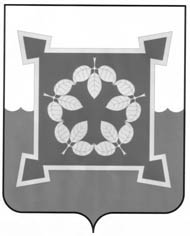 КОНТРОЛЬНО – СЧЁТНЫЙ КОМИТЕТМуниципального образования «Чебаркульский городской округ»Российская Федерация, 456440, город Чебаркуль Челябинской области, ул. Ленина, 13«а».     ИНН 7420009633   ОГРН 1057409510180 e-mail:  ksg@chebarcul.ruЗАКЛЮЧЕНИЕна проект решения Собрания депутатов Чебаркульского городского округа «О бюджете Чебаркульского городского округа на 2020 год и плановый период 2021 и 2022 годов» 12 декабря 2019 года.   		 						1.Общие положения1.1. Оценка проекта решения о бюджете на соответствие нормам бюджетного законодательства          Заключение Контрольно-счетного комитета Чебаркульского городского округа на проект решения Собрания депутатов Чебаркульского городского округа «О бюджете Чебаркульского городского округа на 2020 год и плановый период 2021 и 2022 годов»  (далее - Проект бюджета) подготовлено с учетом требований Бюджетного кодекса Российской Федерации (далее - БК РФ), положений Федерального закона от 07.02.2011 № 6-ФЗ "Об общих принципах организации и деятельности контрольно-счетных органов субъектов Российской Федерации и муниципальных образований", п.9 раздела 2 Плана работы КСК ЧГО на 2019 год, Положения «О Контрольно-счетном комитете муниципального образования «Чебаркульский городской округ», утвержденным решением Собрания депутатов  Чебаркульского городского округа от 01.03.2016 г. №87, СФК №112 «Правила проведения экспертизы проекта решения о бюджете на очередной финансовый год и плановый период», Положения о бюджетном процессе в Чебаркульском городском округе, утвержденного решением Собрания депутатов Чебаркульского городского округа  от 06.09.2016 г. № 184 (далее - Положение о бюджетном процессе) и иными нормативными правовыми актами Российской Федерации, органов местного самоуправления  Чебаркульского городского округа.        Целью проведения экспертизы Проекта бюджета является определение достоверности и обоснованности показателей формирования проекта решения Собрания депутатов Чебаркульского городского «О бюджете Чебаркульского городского округа на 2020 год и плановый период 2021 и 2022 годов» .        Задачами экспертизы являются:-определение соответствия действующему законодательству Проекта бюджета на 2020 год и плановый период 2021 и 2022 годов (далее-проект бюджета, проект решения о бюджете), а также документов и материалов, представленных одновременно с ним в Собрание депутатов Чебаркульского городского округа;-определение обоснованности, целесообразности и достоверности показателей, содержащихся в Проекте бюджета на 2020 год и плановый период 2021 и 2022 годов, документах и материалах, представляемых одновременно с ним в Собрание депутатов Чебаркульского городского округа;-оценка качества планирования расходов местного бюджета, предусмотренных Проектом бюджета на 2020 год и плановый период 2021 и 2022 годов.       В соответствии со статьей 27 решения Собрания депутатов ЧГО от 06.09.2016 г. №184 «Об утверждении Положения о бюджетном процессе в Чебаркульском городском округе» Глава администрации городского округа  вносит на рассмотрение Собрания депутатов проект решения о бюджете на очередной финансовый год и плановый период одновременно с документами и материалами к нему не позднее 15 ноября текущего года.        В нарушении статьи 27 Положения о бюджетном процессе в Чебаркульском городском округе Проект решения о бюджете администрацией Чебаркульского городского округа внесен в Собрание депутатов ЧГО в два этапа:- 15 ноября 2019 г. был предоставлен проект решения Собрания депутатов «О бюджете на 2020 год и плановый период 2021-2022 г.г.», который направлен в газету «Южноуралец» для опубликования;- 18.11.2019 г. предоставлены документы и материалы к проекту решения Собрания депутатов «О бюджете на 2020 год и плановый период 2021-2022 г.г.».        В соответствии с статьей 28 Положения о бюджетном процессе в ЧГО, постоянно действующая комиссия Собрания депутатов по бюджетно-финансовой и экономической политике, подготовило заключение о соответствии предоставленных документов и материалов требованиям Положения о бюджетном процессе.        Для подготовки экспертного заключения Проект бюджета поступил в Контрольно-счетный комитет ЧГО 19 ноября 2019 года (вход. № 211 от 19.11.2019г.).       Проект решения о бюджете подготовлен в соответствии со ст.169 БК РФ и Положением о бюджетном процессе в Чебаркульском городском округе.       В проекте решения о бюджете представлены основные характеристики бюджета, установленные статьей 184.1 БК РФ и Положением о бюджетном процессе в Чебаркульском городском округе. При этом необходимо отметить, что имеются технические ошибки в текстовой части проекта решения о бюджете (не правильно отражен год и т.п.).           К проекту решения о бюджете представлены все документы и материалы в соответствии со статьей 184.2 БК РФ и Положением о бюджетном процессе в Чебаркульском городском округе. При этом пояснительная записка к проекту бюджета представлена без реквизитов: отсутствует подписи, наименование исполнителей. Основные направления бюджетной и налоговой политики Чебаркульского городского округа на 2020-2022 годы не утверждены муниципальным правовым актом, отсутствуют реквизиты документа, подписи, исполнители.        В соответствии с требованиями пункта 4 статьи 169 БК РФ проекта бюджета составлен на три года-очередной 2020 финансовый год, плановый период (2021-2022 годы).        Кроме того, для более полной и объективной оценки представленного Проекта решения о бюджете использованы результаты контрольных и экспертно-аналитических мероприятий, проведенных Контрольно-счетным комитетом ЧГО в 2019 году.     Анализ включения текстовой часть проекта бюджета Чебаркульского городского округа в части отражения особенности исполнения бюджета Чебаркульского городского округа в сравнении с положениями, включенными в проект Закон Челябинской области «Об областном бюджете на 2020 год и на плановый период 2021 и 2022 годов» (далее- проект Закона Челябинской области об областном бюджете) представлен ниже:      В пп.2 п.9, п.11 текстовой части проекта решения содержится техническая ошибка: не правильно определен год, на который составлен проект бюджета. Необходимо внести изменения и исправить данную ошибку.     Необходимо отметить, что при определении предела долга по муниципальным гарантиям необходимо учитывать, что наиболее часто муниципальная гарантия как вид обеспечения средствами местного бюджета обязательств разных организаций (как правило, МУП, но нередко и юридических лиц других организационно-правовых форм) используется органами местного самоуправления для решения проблем в жилищно-коммунальной сфере. При этом часть 2 ст. 110.2 БК РФ предусматривает также требование: гарантии подлежат реализации только при условии их утверждения в составе программы муниципальных гарантий в валюте Российской Федерации.     В силу положений ст. 134 ТК РФ обеспечение повышения уровня реального содержания заработной платы включает в себя индексацию заработной платы в связи с ростом потребительских цен на товары и услуги. Государственные органы, органы местного самоуправления, а также государственные и муниципальные учреждения индексируют заработную плату в порядке, установленном трудовым законодательством и иными нормативными правовыми актами, содержащими нормы трудового права, другие работодатели – в порядке, установленном коллективным договором, соглашениями, локальными нормативными актами. В соответствии со ст.10 Закона ЧО от 30 мая 2007 г. №144-ЗО «О регулировании муниципальной службы в Челябинской области» органы местного самоуправления самостоятельно определяют размер и условия оплаты труда муниципальных служащих, размер должностного оклада, а также размер ежемесячных и иных дополнительных выплат и порядок их осуществления устанавливаются муниципальными правовыми актами, издаваемыми представительным органом муниципального образования в соответствии с законодательством РФ и законодательством Челябинской области.      Таким образом, применительно к муниципальным служащим решение об индексации принимается органами местного самоуправление в соответствии с ТК РФ, Закона ЧО № 144-ЗО и  муниципальными правовыми актами, издаваемыми представительным органом муниципального образования в соответствии с законодательством РФ и законодательством Челябинской области (в связи с ростом потребительских цен на товары и услуги и во исполнения Указа Президента РФ).  Повышение уровня реального содержания зарплаты является одной из основных государственных гарантий. Поэтому индексация уровня зарплаты работникам является обязанностью, а не правом организации, это следует из ст. 130 ТК РФ. В связи с этим, логично включить в проект решения пункт, предусматривающий увеличение (индексации) окладов денежного содержания муниципальных служащих в сроки и размерах, установленных для государственных гражданских служащих (по аналогии с проектом Закона Челябинской области об областном бюджете).    В муниципальном образовании довольно часто применима практика перераспределения бюджетных ассигнований по расходам без внесения изменений в бюджет муниципального образования в рамках муниципальной программы (и не только) между кодами бюджетной классификации расходов с последующим восстановлением данного перераспределения, поэтому логично (по аналогии проекта об областном бюджете), в проекте решения предусмотреть ограничения суммы подлежащей к перераспределению бюджетных ассигнований без внесения изменений в бюджет муниципального образования в рамках реализации муниципальной программы (проектом об областном бюджете установлен предел до 1 000 000 рублей или 0,0005 % от объёма предусмотренных расходов проектом бюджета об областном бюджете).    Необходимо отметить, что в  текстовую часть проекта Закона Челябинской области об областном бюджете включен пункт (пп.10, п.2, ст.7), согласно которого установлено дополнительное основания для внесения изменений в показатели сводной бюджетной росписи областного бюджета: увеличение бюджетных ассигнований сверх общего объема бюджетных ассигнований, утвержденного настоящим Законом, за счет межбюджетных трансфертов из федерального бюджета, имеющих целевое назначение, фактически полученных при исполнении областного бюджета сверх утвержденных Законом об областном бюджете доходов. Данное дополнительное основания для внесения изменений в показатели сводной бюджетной росписи областного бюджета актуально и для исполнения бюджета Чебаркульского городского округа, в части межбюджетных трансфертов из областного бюджета.КСК ЧГО рекомендует дополнить содержание текстовой части проекте решения о бюджете Чебаркульского городского округа.1.2. Параметры прогноза исходных макроэкономических показателей для составления проекта бюджета        Согласно статье 37 Бюджетного кодекса Российской Федерации принцип достоверности бюджета означает надёжность показателей прогноза социально-экономического развития соответствующей территории и реалистичность расчёта доходов и расходов бюджета.      В соответствии с пунктом 1 статьи 169 Бюджетного кодекса Российской Федерации, статьи 22 Положения о бюджетном процессе в Чебаркульском городском округе проект бюджета составляется на основе прогноза социально-экономического развития в целях финансового обеспечения расходных обязательств.       Из смысла вышеизложенных норм следует, что показатели прогноза социально-экономического развития городского округа и показатели проекта бюджета городского округа должны быть согласованы.          На сегодняшний день постановлением администрации ЧГО от 25.12.2015 г. № 1311 утвержден Порядок разработки и корректировки прогноза социально-экономического развития Челябинской области на среднесрочный период, что является технической ошибкой, которая требует внесения изменений (далее-порядок разработки прогноза).        В соответствии с пунктом 3 статьи 173 Бюджетного кодекса Российской Федерации прогноз социально-экономического развития муниципального образования одобряется местной администрацией одновременно с принятием решения о внесении проекта бюджета в представительный орган.      В Чебаркульском городском округе постановлением администрации ЧГО от 29.10.2019 г. № 595 утвержден Среднесрочный прогноз социально-экономического развития Чебаркульского городского округа до 2024 года (далее именуется – прогноз на среднесрочный период). При этом не отменен прогноз социально-экономического развития Чебаркульского городского округа до 2024 года, утвержденный постановление администрации ЧГО от 29.10.2018 № 709.         В ходе подготовки заключения установлено:          1)Согласно пункту 2 Порядка разработки и корректировки прогноза социально-экономического развития на среднесрочный период, прогноз- разрабатывается ежегодно на основе прогноза социально-экономического развития Российской Федерации и Челябинской области на среднесрочный период, стратегии социально-экономического развития Чебаркульского городского округа с учетом основных направлений бюджетной и налоговой политики.        При этом необходимо отметить, что Стратегия социально-экономического развития Чебаркульского городского округа на период до 2035 года, утверждена решением Собрания депутатов от 14.11.2019 г. №825, т.е. позднее срока утверждения прогноза на среднесрочный период.        2) Прогноз до 2024 года составлен в трех вариантах: 1 вариант-консервативный предполагает сохранение инерционных трендов, сложившихся в последний период, и не предполагает кардинального изменения модели экономического роста городского округа; 2 вариант- базовый вариант предполагает стабилизацию ситуации в экономике с переходом к незначительному росту в последующие годы; 3 вариант-целевой вариант предполагает умеренный экономический рост за счет повышения инвестиционной активности. Как следует из пояснительной записки к проекту решения о бюджете, в основу формирования основных характеристик местного бюджета легли исходные данные базового варианта прогноза на среднесрочный период.  3) Согласно п.4 статьи 173 Бюджетного кодекса прогноз социально-экономического развития на очередной финансовый год и плановый период разрабатывается путем уточнения параметров планового периода и добавлением параметров второго планового периода.Показатели прогноза на среднесрочный период, утвержденные постановлением администрации от 29.10.2019 г. № 595, отличны от показателей на среднесрочный период, утвержденные постановлением администрации ЧГО от 29.10.2018 № 709, так в прогнозе, утверждённым постановлением администрации от 29.10.2019 г. № 595 не включены следующие показатели:-ожидаемая продолжительность жизни;-общая численность безработных;-уровень общей безработицы;-реальные располагаемые денежные доходы населения;-оплата труда наемных работников;-расходы и сбережения;-превышение доходов над расходами или расходов над доходами;-величина прожиточного минимума в среднем на душу населения в месяц;-индекс-дефлятор товарооборота к предыдущему периоду.При этом появился дополнительно показатель: количество индивидуальных предпринимателей (на конец года).Пояснения в пояснительной записке не представлены.      Наличие в прогнозе не постоянного перечня показателей не дает возможности в полном объеме отследить динамику макроэкономических показателей, характеризующих социально-экономическое положение городского округа.       Необходимо отметить, что данные, приведенные в прогнозе, имеют признаки недостаточной точности прогнозирования показателей социально-экономического развития Чебаркульского городского округа на 2019 год и плановый период 2020 и 2021 годов:Не по всем показателям объяснены причины и факторы, повлиявшие на не достижение или превышения ранее запланированных результатов.       Анализ показателей, предусмотренных для оценки эффективности деятельности органов местного самоуправления в пояснительной записке не отражен.          Данные, приведенные в показателях прогноза на среднесрочный период по доходам и расходам консолидированного бюджета, не совпадает с данными, предоставленными в документах к проекту бюджета на 2020-2022 года.Динамика основных макроэкономических показателей, характеризующих социально-экономическое положение округа, согласно Прогнозу социально-экономического развития Чебаркульского городского округа, на 2020 год и плановый период 2021 и 2022 годов, представлена ниже:     Предоставленные данные, свидетельствуют о том, что динамика макроэкономических показателей характеризует незначительные темпы развития экономики Чебаркульского городского округа и его социальной сферы, а в некоторых сферах снижение.      Формирование прогноза социально-экономического развития Чебаркульского городского округа на 2020 год и на плановый период 2021- 2024 годов осуществлялось с учётом итогов социально-экономического развития округа за 2017-2018 годы, 6 месяцев 2019 года.        По результатам социально-экономического развития территории в 2019 году объем промышленного производства по оценке составит в 20 551 тыс.руб. или 103,4%. к 2018 году.        Основными проблемами, сказывающимися на развитии производственной сферы, являются: износ основных фондов, недостаточное вложение инвестиций в производство, высокая стоимость кредитных ресурсов для реализации инвестиционных проектов.В агропромышленном комплексе в хозяйствах всех категорий ожидается получить продукции в 2019 году на сумму 2 504,8 млн.руб. или 100,4 % к 2018 года. Оборот розничной торговли крупных и средних организаций в 2019 году ожидается в сумме 3 357,10 млн.руб. или 102,7 % к 2018 году.  Оборот общественного питания крупных и средних организаций в 2019 году ожидается в сумме 101 млн. руб., рост к достигнутому уровню 2018 года на 35,93 %.  В 2020 году планируется увеличение оборота розничной торговли в сопоставимой оценке на 2%.Общая выручка малых и средних предприятий Чебаркульского городского округа по оценке в 2019 году составит 3 660 млн. руб. или 95,42 % к уровню 2018 года в действующих ценах.          Ожидается увеличение индекса физического объема по инвестициям в основной капитал крупных и средних организаций за счёт всех источников финансирования в 2019 году 8,8 % в сопоставимой оценке.          По оценке в 2019 году средняя заработная плата одного работника по полному кругу будет равна 31 235,74 рублей, к уровню 2018 года составит 110,28 %.Проанализировав итоги социально-экономического развития Чебаркульского городского округа в первом полугодии 2019 года, КСК ЧГО отмечает риски не достижения оценочных результатов по объема инвестиций в основной капитал за счёт всех источников финансирования крупными и средними организациями (оценка превышает достигнутый результат в 14,3 %).        На 2020 год и плановый период 2021-2024 годов прогнозируется развитие муниципального образования по трем вариантам: 1 вариант- консервативный, 2 вариант- базовый, 3 вариант -целевой со следующими результатами:В промышленных отраслях снижение по 1 варианту и рост по 2,3 варианту:в 2020 году – 92,3 % по 1 варианту, 100,7 % по 2 варианту, 103,5% по 3 варианту;в 2021 году – 90,10% по 1 вариант, 107% по 2 варианту, 108,7% по 3 варианту;в 2022году-97,6 % по 1 варианту, 103,7% по 2 варианту, 112,5 % по 3 варианту;в 2023 году- 96,9 % по 1 варианту, 101,1% по 2 варианту, 110,8 % по 3 варианту;в 2024 году-95,9% по 1 варианту, 102% по 2 варианту, 113,8 % по 3 варианту.В сельском хозяйстве прогнозируется или снижение, или не большой рост объемов производства продукции сельского хозяйства:  в 2020 году-96,9 % по 1 варианту, 97,8 % по 2 варианту, 100% по 3 варианту;в 2021 году – 101,6% по 1 варианту, 101,6 % по 2 варианту,96,8 % по 3 варианту;в 2022 году-102,9 % по 1 варианту, 102,1 % по 2 варианту, 101,3% по 3 варианту. в 2023 году- 101,4 % по 1 варианту, 101,4% по 2 варианту, 101,4 % по 3 варианту;в 2024 году-102% по 1 варианту, 102% по 2 варианту, 101,7% по 3 варианту.По виду деятельности ввод в эксплуатацию жилых домов по 1 варианту прогнозируется снижение объемов до 84%, по 2 варианту прогноз на том же уровне к предыдущему году-100%, а по 3 варианту прогнозируется рост ввода жилых домов-106,9%.Темп роста объема инвестиций в основной капитал:в 2020 году-100,3% по 1 варианту, 102,1% по 2 варианту, 103.80% по 3 варианту;в 2021 году – 104,2% по 1 варианту, 104,5% по 2 варианту,105,1 % по 3 варианту;в 2022 году-106,10 % по 1 варианту, 106,6 % по 2 варианту, 107,10% по 3 варианту. в 2023 году- 106,3% по 1 варианту, 106,8% по 2 варианту, 106,9% по 3 варианту;в 2024 году-106,6% по 1 варианту, 107,2% по 2 варианту, 108,5% по 3 варианту.На потребительском рынке прогнозируется сохранение незначительного роста объемов оборота розничной торговли в 2020-2022 годах на уровне 2,5-3,6 % по 1 варианту, 3,2-4,3 % по 2 варианту, 3,7-4,7% по 3 варианту.Согласно прогнозной оценке, среднемесячная начисленная заработная плата одного работника: в 2020 году по 1 варианту составит 32 723,91 рублей, по 2 варианту – 33 023,54 рублей, по 3 варианту-33 023,54 руб. номинальный рост составит 4,76 % по 1 варианту, 5,72 % по 2 варианту, 5,72% по 3 варианту;в 2021 году – соответственно 34 663,55 руб. (номинальный рост на 5,93 %), 35 267,40 руб. (номинальный рост на 6,79 %), 36 68,91 руб. (номинальный рост на 9,22%);в 2022 году – соответственно 36 722,24 руб. (номинальный рост 5,94 %), 37 669,34 рублей (номинальный рост 6,81 %), 38 945 руб. (номинальный рост 7,97%);в 2023 году – соответственно 38 857,20 руб. (номинальный рост 5,81 %), 40 188,78 руб. (номинальный рост 6,69 %), 42 003,78 руб. (номинальный рост 7,85%);в 2024 году – соответственно 41 174,49 руб. (номинальный рост 5,96 %), 42 937,84 рублей (номинальный рост 6,84 %), 45 369,77 руб. (номинальный рост 8,01).Таким образом, в прогнозе запланирован номинальный рост заработной платы в 2020-2024 годах. Согласно проведённому анализу,- показатели «Доля занятых в экономике в общей численности трудовых ресурсов», «Уровень занятости населения», «Численность безработных, зарегистрированных в органах государственной службы занятости» имеет тенденцию к снижению в 2020-2024 годов;-показатели «Количество малых и средних предприятий, включая микропредприятия» прогнозируется без изменений;-показатели «Количество индивидуальных предпринимателей», «Среднесписочная численность работников малых и средних предприятий», «Оборот малых и средних предприятий», «Средняя заработная плата работника» «Оборот розничной торговли», «Оборот общественного питания по полному кругу», «Темп роста объема инвестиций в основной капитал» имеет тенденцию к росту в 2020-2024 годов;-показатели «Объем отгруженных товаров собственного производства, выполненных работ и услуг собственными силами, относящихся у промышленному производства», «Ввод в эксплуатацию жилых домов», в 2020-2024 годов при консервативном варианте, не достигает 100%, а при базовом и целевом имеет тенденцию к росту.      Таким образом, прогноз социально-экономического развития Чебаркульского городского округа до 2024 года показывает стабилизацию ситуации в экономике с переходом к незначительному росту в последующие годы.       Прогнозирование основных социально-экономических показателей развития территории оказывает влияние на качество бюджетных проектировок, как доходов бюджета, так и бюджетных расходов, в связи с этим необходимо своевременно актуализировать показатели прогноза социально-экономического развития Чебаркульского городского округа, при этом показатели прогноза социально-экономического развития городского округа и проекта бюджета городского округа должны быть согласованы.             Проект бюджета должен составляться на основе прогноза социально-экономического развития, в целях финансового обеспечения расходных обязательств, в соответствии со ст. 37, 169 Бюджетного кодекса Российской Федерации, статьи 22 Положения о бюджетном процессе в Чебаркульском городском округ.            Оценить реалистичность расчёта доходов и расходов бюджета муниципального образования на 2020-2022 года и связать их с показателями прогноза социально-экономического развития Чебаркульского городского округа не представляется возможным.           При разработке прогноза социально-экономического развития не учитывались приоритеты и целевые индикаторы социально-экономического развития, сформулированные в Указах Президента РФ от 07.05.2018 г. и Стратегии социально-экономического развития Чебаркульского городского округа на период до 2035 года.Так, Стратегии социально-экономического развития утверждена позднее срока утверждения прогноза на среднесрочный период. В прогнозе социально-экономического развития отсутствует предусмотренная принципом реалистичности стратегического планирования оценка влияния на перспективы социально-экономического развития Чебаркульского городского округа реализация ряда приоритетных проектов РФ, федеральных и региональных проектов:-3 национальных проекта: «Образование», «Демография», «Жилье и городская среда»;-4 федеральных проекта: «Современная школа», «Формирование комфортной среды», «Содействие занятости женщин-создание условий дошкольного образования для детей в возрасте до трех лет», «Финансовая поддержка семей при рождении детей";-1 региональный проект: «Цифровая образовательная среда».        Учитывая изложенное, КСК ЧГО отмечает необходимость улучшения качества прогнозирования социально-экономического развития в целях достижения национальных целей и решения стратегических задач развития Чебаркульского городского округа.1.3. Общая характеристика проекта бюджета Чебаркульского городского округа на 2020 год и плановый период 2021-2022 годов        В основу формирования проекта городского бюджета на 2020 год и плановый период 2021 и 2022 годов положен базовый вариант сценария среднесрочного прогноза социально-экономического развития Чебаркульского городского округа до 2024 года.              Согласно представленному Проекту бюджета: -на 2020 год доходы городского бюджета прогнозируются в объеме – 1 381 055,0 тыс. руб., расходы – 1 381 055,0 тыс. руб.;-на 2021 год доходы – 1 199 204,7 тыс. руб., расходы – 1 199 204,7 тыс. руб.;-на 2022 год доходы – 1 212 172,5 тыс. руб., расходы – 1 212 172,5 тыс. руб.       Представленный Проект бюджета на 2020 год плановый период 2021 – 2022 годов сформирован бездефицитным.        Общий объем межбюджетных трансфертов из областного бюджета прогнозируется в 2020 году в объеме 985 234 тыс. руб., в 2021 году – 800 445,7 тыс. руб., в 2022 году – 799 032,50 тыс. руб.        Основные характеристики Проекта бюджета 2020 год и плановый период 2021 и 2022 года относительно характеристик бюджета 2019 года, утвержденного решением Собрания депутатов от 12.12.2018 г. №647 «О бюджете Чебаркульского городского округа на 2018 год и плановый период 2019 и 2020 годов» представлены в таблице:  Тыс.руб.      Доходы бюджета Чебаркульского городского округа в 2020 году по сравнению с предыдущим годом, увеличатся на 261 685 тыс. руб. или на 23,4% и составят 1 381 055 тыс.руб. Объем прогнозируемых на 2020-2021 годы поступлений в бюджет– 1 199 204,7 тыс.руб. и 1 212 172,5 тыс. руб. соответственно.         Исполнение доходной части бюджета в 2020 году планируется обеспечить на 28,7% за счет собственных доходов, формируемых налоговыми и неналоговыми платежами и 71,3% за счет средств безвозмездных поступлений от других бюджетов бюджетной системы РФ, в том числе:          налоговых доходов - в сумме -368 535,04 тыс. руб. (с приростом к 2019 году на 49 448, тыс. руб. или на 15,5%);          неналоговых доходов- в сумме -27 285,96 тыс. руб. (со снижением к 2019 году на 815,04 тыс. руб. или на 2,9%);          безвозмездных поступлений от других бюджетов бюджетной системы РФ (далее - безвозмездные поступления) в сумме 935 234 тыс. руб. Безвозмездные поступления в 2020 году по сравнению с 2019 годом увеличатся на 163 052 тыс. руб. или на 21,12%. Объем прогнозируемых безвозмездных поступлений на 2020-2022 годы составит 800 445,7 тыс. руб. и 799 032,5 тыс. руб. соответственно.          Проект бюджета характеризуется сохраняющейся высокой степенью финансовой зависимости от безвозмездных поступлений из других бюджетов бюджетной системы Российской Федерации. Доля межбюджетных трансфертов в бюджете Чебаркульского городского округа составит в 2020 году- 71,3%, в 2020 году-66,75%, в 2021 году- 65,92%.         Расходы бюджета муниципального образования в 2020 году по сравнению с 2019 годом, увеличатся на 261 685 тыс. руб. или на 23,4% и составят 1 381 055 тыс.руб Объем прогнозируемых на 2021-2022 годы бюджетных обязательств изменятся к показателя 2020 года:-в 2021 году сократятся на 181 850 тыс. руб. или 13,17 % и составят 1 199 204,7 тыс.руб.;-в 2022 году сократятся на 168 882,5 тыс. руб. или 12,2 % и составят 1 212 172,5 тыс.руб.По разделам бюджетной классификации расходов изменения отмечены как в сторону увеличения, так и в сторону уменьшения. Наибольшее увеличение расходов по отношению к 2019 году в процентном выражении установлены по разделу «Национальная экономика» на 190,5%, уменьшение расходов по разделу «Национальная безопасность и правоохранительная деятельность» -на 2,2%.          Основной объем бюджетных обязательств в 2020 году, как и прежде запланирован по разделам «Образование»-54,44% (в 2019 году- 50,31%), «Социальная политика»- 19,32% (в 2019 году- 23,81%),«Жилищно- коммунальное хозяйство»-7,64% (в 2019 году-8,51%) и «Общегосударственные вопросы» -6,22% (в 2019 году- 8,51%). Данные о планируемых ассигнованиях по всем разделам классификации расходов представлены в таблице:тыс. руб.         В ходе проведения экспертно-аналитического мероприятия КСК ЧГО направил администрации ЧГО запрос о предоставлении дополнительно сводной информации о планируемых объемах бюджетных обязательств городского бюджета в 2020 год плановый период 2021-2022 г. по видам расходов. Информация по данному запросу не была предоставлена (Аналогичный запрос направлялся ФУ администрации ЧГО при подготовке заключения на проект бюджета на 2019-2021 годы и информация была предоставлена).     КСК ЧГО расчетным способом обобщил показатели планируемых бюджетных ассигнований по расходам сгруппировав их по видам расходов, информация приведена в таблице:тыс. руб.          Таким образом, в 2020 году сократятся бюджетные ассигнования к первоначально утвержденному бюджету 2019 год по видам расходов: «Социальное обеспечение и иные выплаты населению» на 1 267 тыс.руб. (или на 0,65%), «Капитальные вложения в объекты государственной (муниципальной) собственности» на 7 006,3 тыс.руб. (или 13,7%), «Иные бюджетные ассигнования» на 3 670,4 тыс.руб. (или на 38,4%). Причины по данному факту в пояснительной записке не указаны.       Приоритеты финансирования целей и задач социально-экономического развития муниципального образования в 2020-2022 годах отражены в представленных с проектом решения Основных направлениях бюджетной и налоговой политики Чебаркульского городского округа на 2020-2022 годы. Основные направления сформированы без учета Указа Президента Российской Федерации от 07.05.2018 г. №204 «О национальных целях и стратегических задачах развития Российской Фередации на период до 2024 года» и Стратегии социально-экономического развития Чебаркульского городского округа на период до 2035 года, утвержденной решением Собрания депутатов ЧГО от 14.11.2019 г. № 825         На уровне Российской Федерации, субъекта РФ основным подходом к формированию расходов федерального, областного бюджета определена стратегическая приоритетность расходов: бюджетные ассигнования на реализацию национальных проектов и программ предусмотрены (в приоритетном порядке) с обеспечением их обособления в бюджетной классификации.  В Основных направлениях бюджетной и налоговой политики Чебаркульского городского округа на 2020-2022 годы, в пояснительной записке к проекту бюджета не содержится никакой информации о планируемых к реализации национальных (региональных) проектах в бюджете городского округа на  2020-2022 года.    По запросу КСК ЧГО администрации ЧГО предоставила дополнительную информацию о планируемых к реализации национальных проектах в муниципальном образовании в 2020 году и плановом периоде 2021-2022 годах только в части финансового обеспечения:   Проектом бюджета в 2020 году запланированы бюджетные ассигнования в объеме 167 738,9 тыс. рублей для финансового обеспечения реализации в муниципальном образовании 3 национальных проектов:-«Образование» -«Жилье и городская среда»-«Финансовая поддержка семей при рождении детей".           В связи с активным переходом к «программному» бюджету возрастает роль муниципальных заданий для учреждений, финансируемых из бюджета Чебаркульского городского округа. Пояснения и данные по бюджетным ассигнованиям, предусмотренным на финансовое обеспечение муниципальных заданий в 2020 году и в плановом периоде 2021-2022 годах в пояснительной записке к проекту бюджета не представлены. (Данное замечание было отмечено в заключении на проект бюджета 2019-2021 годов).           В связи с этим КСК ЧГО направил администрации ЧГО запрос о предоставлении дополнительной информации об уточнении объемов бюджетных ассигнований, предусмотренных на финансирование субсидий муниципальным бюджетным и автономным учреждениям на финансовое обеспечение муниципального задания и на иные цели в разрезе подведомственных учреждений в рамках проекта бюджета.  Информация по данному запросу не была представлена (Аналогичный запрос направлялся при подготовке заключения на проект бюджета на 2019-2020 годы и информация была представлена ФУ администрации ЧГО в полном объеме).        Таким образом, определить обоснованность, целесообразность и достоверность показателей бюджетных ассигнований планируемых на финансирование субсидий муниципальным бюджетным и автономным учреждениям на финансовое обеспечение муниципального задания и на иные цели по ведомственному признаку в рамках проекта бюджета, не представляется возможным.           Как и в 2019 году, Проект бюджета на 2020 - 2022 годы сформирован в структуре муниципальных программ. Согласно пояснительной записке к проекту бюджета в Чебаркульском городском округе планируется реализация 32 муниципальных программ (распоряжение администрации ЧГО от 20.09.2019 № 480-р «Об утверждении перечня муниципальных программ Чебаркульского городского округа, предполагаемых к реализации в 2020-2022 годы»).         Расходы бюджета на 2020 год по сравнению с 2019 годом увеличатся на 261 189 тыс. руб. или на 24,53 % и составят 1 326 093 тыс. руб. Объем прогнозируемых на 2021-2022 годы бюджетных обязательств на реализацию муниципальных программ к 2020 году снизится и составят 1 139 167,7 тыс. руб. и 1 140 477,5 тыс. руб. соответственно. В общем объеме расходов на 2020 год бюджетные ассигнования на реализацию муниципальных программ составят 96,02 %.         Проектом Ведомственной структуры расходов бюджета городского округа на 2020 год бюджетные ассигнования установлены 10 ГАБС. На 2020 год в сравнении с текущим финансовым годом в суммарном выражении наибольшее увеличение бюджетных ассигнований предусмотрено Управлению по физ. культуре и спорту администрации ЧГО на 27 649 тыс. руб. (47,5 %) , согласно пояснительной записке к проекту решения, повышение связано, в том числе с выделением целевых субсидий из областного бюджета в сумме 21 000 тыс.руб. на завершение капитального ремонта городского стадиона.Данные об увеличении бюджетных ассигнований по ГАБС представлены в таблице:тыс. руб.Непрограммные расходы предусмотрены на 2020 год в сумме 54 962,3 тыс.руб., на 2021 год-49 187,1 тыс. руб., на 2022 год-49 295,0 тыс. руб. В общей структуре расходов объем Резервного фонда Администрации ЧГО на 2020 год и плановый период 2021-2022года запланирован в сумме 1000 тыс.руб., 1000 тыс.руб., 1000 тыс.руб. соответственно, что не превышает предельного размера, определенного п.3 ст. 81 БК РФ и составляет 0,14%, 0,15%, 0,10% соответственно (справочно: Размер резервных фондов исполнительных органов государственной власти (местных администраций) устанавливается законами (решениями) о соответствующих бюджетах и не может превышать 3 процента утвержденного указанными законами (решениями) общего объема расходов).Согласно пояснительной записке к проекту решения непрограммные расходы планируются направить, в том числе на проведение выборов в законодательные органы муниципальной власти в 2020 году в сумме 1 300 тыс. руб. и на исполнение судебных актов в сумме 613,2 тыс.руб.          В пояснительной записке к проекту решения частично детализирована информации о финансировании мероприятий в рамках непрограммных расходов проекта решения о бюджете. В связи с этим КСК ЧГО направил администрации ЧГО запрос о предоставлении дополнительной информации о направлении непрограммных расходов в рамках проекта бюджета. Информация по данному запросу не была представлена (Аналогичный запрос направлялся ФУ администрации ЧГО при подготовке заключения на проект бюджета на 2019-2021 годы и информация была представлена).     Таким образом, определить обоснованность, целесообразность и достоверность показателей непрограммных расходов, содержащихся в Проекте бюджета на 2020 год и плановый период 2021 и 2022 годов, не представляется возможным.        В качестве основного итога успешной реализации бюджетной политики из основных приоритетов, по – прежнему, остается исполнение установленных публично-нормативных обязательств и иных социально - значимых обязательств, в том числе по выплате социальных пособий и компенсаций.         При подготовке законопроекта выполнены требования, установленные п. 3 ст. 184.1 БК РФ, а именно:        Определен общий объем бюджетных ассигнований, направляемых на исполнение публичных нормативных обязательств.          На исполнение публичных нормативных обязательств в 2020 году планируется направить из бюджета Чебаркульского городского округа в общей сумме 200 962,0 тыс. руб. ( в 2019 г.-208 222,6 тыс.руб., в 2021 году – 204 735,8 тыс. руб., в 2022 году – 209 737,6 тыс. руб.         Удельный вес бюджетных ассигнований на исполнение публичных нормативных обязательств в общей сумме планируемых расходов составит: в 2020 году – 14,6 (в 2019 году составляли 18,6%), в плановом периоде 2021 и 2022 –  17,2% и 17,65 % соответственно  (в плановом периоде 2020-2021 годах составляли 20,5% и  21,06% соответственно). Таким образом, наметилась тенденция к сокращению публичных нормативных обязательств (далее-ПНО), что не согласуется с одним из ключевых направлений ранее озвученного в Бюджетном послании Президента Российской Федерации Федеральному Собранию.     В пояснительной записке к проекту решения не содержится никакой информации в рамках каких мероприятий, муниципальных программ планируется исполнение публичных нормативных обязательств, приведены только общие суммы планируемых расходов по годам. В связи с этим КСК ЧГО направил в администрацию ЧГО запрос об уточнении публичных нормативных обязательств, планируемых к исполнению в рамках проекта бюджета. Информация по данному запросу не была предоставлена (Аналогичный запрос направлялся ФУ администрации ЧГО при подготовке заключения на проект бюджета на 2019-2020 годы и информация была предоставлена).     Таким образом, проанализировать изменения показателей по расходам, предусмотренным на исполнение публичных нормативных обязательств, содержащихся в Проекте бюджета на 2020 год и плановый период 2021 и 2022 годов, не представляется возможным.        В соответствии с пунктом 5 статьи 179.4 Бюджетного кодекса РФ бюджетные ассигнования Дорожного фонда муниципального образования (далее - Дорожный фонд) определены в соответствии с п. 3 решения Собрания депутатов ЧГО от 02.04.2019 г. №695 «Положение о порядке формирования и использования бюджетных ассигнований муниципального дорожного фонда Чебаркульского городского округа», в размере прогнозируемого объема доходов  муниципального образования, в общей  сумме на 2020 год-27 782,2 тыс. руб., на 2021 год-31 168,90 тыс. руб., на 2022 год -28 046,70 тыс. руб.Дополнительно по запросу КСК ЧГО администрация ЧГО предоставила информацию о изменении объема бюджетных ассигнований Дорожного фонда в разрезе источников его формирования:тыс. руб.Бюджетные ассигнования Дорожного фонда предлагается направить в 2020 году в сумме 27 782,2 тыс. руб. в рамках исполнения муниципальной программы «Повышение безопасности дорожного движения и создание безопасных условий передвижения пешеходов в ЧГО» в том числе:-на зимнее и летнее содержание дорог в сумме 6 385,5 тыс.руб.;-капитальный ремонт дорожного покрытия в сумме 15 836,7 тыс. руб.;-ремонт грунтовых дорог частного сектора-1 800 тыс.руб.;-обслуживание светофорных объектов, обслуживание дорожных знаков 950 тыс.руб.;-установка дорожных знаков в сумме 300 тыс.руб.;-установка пешеходных ограждений в сумме 640 тыс.руб.;-нанесение разметки «зебра» на пешеходных переходах и горизонтальной разметке в сумме 900 тыс.руб.На 2020 год удельный вес запланированных расходов на Дорожный фонд к общему объему, составит 2% (проектом бюджета на 2019-2020 год данные расходы составляли 1%).Главным администратором бюджетных средств по Дорожному фонду в Проекте бюджета определено Управление жилищно-коммунального хозяйства администрации ЧГО.Согласно дополнительно представленной информации администрацией ЧГО (по запросу КСК ЧГО) бюджетные ассигнования на реализацию бюджетных инвестиций в 2020 году и в плановом периоде 2021-2022 годах составляет 44 227,7 тыс. руб., 94 217,7 тыс.руб., 94 217,7 тыс. руб. соответственно.Предусмотренные Проектом бюджета ассигнования на 2020 год ниже уровня, утвержденного решением о бюджете в 2019 году (51 235 тыс. руб.) на 7 007,30 тыс. руб. или на 13,68%, а в плановом периоде запланировано увеличение ассигнований к 2020 году на  49 990 тыс.руб., в 2021 году на 49 990 тыс.руб. Проектом бюджета бюджетные ассигнования на реализацию бюджетных инвестиций в 2020 году распределены на:            -муниципальную программу «Модернизация объектов коммунальной инфраструктуры», в том числе:       на строительства газопроводов и газовых сетей в сумме 10 010 тыс. руб. (софинансирование за счет средств местного бюджета в размере 10 тыс. руб.);      на строительство, модернизация, реконструкция и капитальный ремонт объектов систем водоснабжения, водоотведения и очистки сточных вод, а также очистных сооружений канализации в сумме 30 030 тыс.руб. (софинансирование за счет средств местного бюджета в размере 30 тыс. руб.);              -муниципальную программу «Крепкая семья» в сумме 4 187,7 тыс. руб. предоставление жилых помещений детям-сиротам (за счет средств областного бюджета). Согласно представленного Проекта бюджета, бюджетные ассигнования в объекты капитального строительства на 2020 год на 99,91% финансируются за счет средств из областного бюджета. Реализации адресных инвестиционных программ в Чебаркульском городском округе в 2020 году и в плановом периоде 2021-2022 годах не планируется.Проектом бюджета верхний предел муниципального долга установлен на 01.01.2019 года и на 2020 год в сумме 50 000 000 руб.,  на 01.01.2020 и на 2021 год  в сумме 50 000 000 руб., и на 01.01.2021 года и на 2022 год в сумме 50 000 000 руб. (Справочно : объем расходов на обслуживание муниципального долга в очередном финансовом году (очередном финансовом году и плановом периоде), утвержденный решением о соответствующем бюджете, не должен превышать 15% объема расходов соответствующего бюджета, за исключением объема расходов, которые осуществляются за счет субвенций, предоставляемых из бюджетов бюджетной системы Российской Федерации.)        В соответствии со ст. 21 БК РФ перечень и коды целевых статей расходов бюджета устанавливаются финансовым органом, осуществляющим составление и организацию исполнения бюджета.        В соответствии п.5 Порядка формирования и применения кодов бюджетной классификации Российской Федерации, их структуре и принципах назначения, утвержденного приказом Минфина России от 06.06.2019 N 85н (далее- Порядка 85н):       -при формировании кода бюджетной классификации РФ обеспечивается сопоставимость показателей бюджетов муниципальных образований, при дополнительной детализации отдельных составных частей кода бюджетной классификации РФ с учетом общих требований, установленных порядком 85н;           -принцип стабильности (преемственности) означает назначение кодов бюджетной классификации РФ, на условиях стабильности и (или) преемственности кодов бюджетной классификации РФ отчетного, текущего и очередного финансового года (очередного финансового года и планового периода). Финансовые органы муниципальных образований обеспечивают сопоставимость изменяемых и (или) вновь вводимых правовыми актами указанных органов кодов бюджетной классификации РФ путем составления и размещения на своих официальных сайтах в информационно-телекоммуникационной сети "Интернет" таблиц соответствия изменяемых кодов бюджетной классификации РФ;       - принцип открытости назначения кодов означает открытость бюджетной классификации РФ (перечня кодов бюджетной классификации Российской Федерации, правил их формирования и применения) для всеобщего ознакомления. Открытость и прозрачность информации обеспечивается за счет размещения правовых актов, регулирующих вопросы применения бюджетной классификации РФ, а также таблиц соответствия изменяемых кодов бюджетной классификации РФ в информационно-телекоммуникационной сети "Интернет" на официальных сайтах органов муниципальной власти, принявших указанные правовые акты.       Необходимо отметить, что часть кодов бюджетной классификации по доходам и расходам применяемых при формировании бюджета на очередной финансовый год и плановый период отличны от кодов, применяемых при формировании и исполнения бюджета на отчетный, текущий финансовый год. Информация в пояснительной записке по данному факту не представлена и на сайте органа местного самоуправление информация не размещена (аналогичное замечание было отражено в заключении на проект бюджета на 2019-2021 года).     В исполнении ст. 21 Бюджетного кодекса КСК ЧГО направил запрос в администрацию ЧГО о предоставлении информации о муниципальных правовых актах утверждающих перечень, структуру программной (непрограммной части) кодов целевых статей расходов используемых при составлении проекта бюджета, а так же информацию о сопоставительных таблиц (если таковые имеются) изменении кодов бюджетной классификации предусмотренных проектом решения.   Информация по данному запросу не была предоставлена.3. ДОХОДЫ 3.1. Оценка формирования доходной части бюджета Чебаркульского городского округа.           В соответствии с пунктом 2 статьи 184.1 БК приложением №1 к проекту бюджета утверждаются нормативы распределения доходов в бюджет Чебаркульского городского округа на 2020 год и на плановый период 2021 и 2022 годов не закрепленные бюджетным кодексом и муниципальными правовыми актами ЧГО.В соответствии со статьями 20,62 и 160.1 БК приложением № 2 к проекту бюджета установлены главные администраторы доходов бюджета Чебаркульского городского округа, закрепляемые за ними виды (подвиды) доходов бюджета городского округа на 2020 год и на плановый период 2021 и 2022 годов в соответствии с пунктом 3 статьи 184.1 БК. В сравнении с приложением № 2 утвержденного бюджета на 2019 год и плановый период 2020 и 2021 годов, изменился Перечень главных администраторов доходов бюджета Чебаркульского городского округа на 2020 год и плановый период 2021 и 2022 годов.Приложение № 10 к проекту бюджета содержит информацию о субвенциях, субсидиях, дотациях и иных межбюджетных трансфертах, переданных из областного бюджета в бюджет Чебаркульского городского округа в 2020 году.Приложение № 11 к проекту бюджета содержит информацию о субвенциях, субсидиях, дотациях и иных межбюджетных трансфертах, переданных из областного бюджета в бюджет Чебаркульского городского округа в плановом периоде на 2021 и 2022 годов.Пояснения по изменению в приложениях №10, №11 и  №2 проекта бюджета в пояснительной записке не представлены.Администрацией Чебаркульского городского округа одновременно с проектом решения о бюджете представлен реестр источников доходов бюджета.Аналитические данные о доходах бюджета Чебаркульского городского округа за период 2018-2022 годов отражены в Приложении 1.Согласно представленному Проекту бюджета, доходная часть бюджета Чебаркульского городского округа сформирована:• на 2020 год в сумме 1 381 055,0 тыс. руб. с увеличением по отношению к утвержденным на 2019 год назначениям по доходам на 168 152,3 тыс. руб. или на 13,9 % и с увеличением на 166 331,50 тыс. руб. или на 13,7% к ожидаемому исполнению бюджета 2019 года по доходам.  на плановый период: - 2021 года - в сумме 1 199 204,7 тыс. руб., со снижением  по отношению к утвержденным на 2019 год назначениям по доходам на 13 698,0 тыс. руб. или на 1,1% и со снижением на 15 518,8 тыс. руб. или на 1,3% к ожидаемому исполнению бюджета 2019 года по доходам; - 2022 года - в сумме 1 212 172,5 тыс. руб., со снижением по отношению к утвержденным на 2019 год назначениям по доходам на 730,2 тыс. руб. или 0,1% и со снижением на  2 551,00 тыс. руб. или на 0,2% к ожидаемому исполнению бюджета 2019 года по доходам.Анализ структуры доходной части бюджета Чебаркульского городского округа за период 2018-2022 годов по источникам доходов отражен в Приложении 2.Структура доходной части бюджета на 2020 год по наиболее значимым источникам поступлений, в сравнении с ожидаемым поступлением 2019 года, представлена в таблице:Впервые за последние три года в структуре доходной части проекта бюджета на 2020 год отмечено прогнозирование собственных доходов городского бюджета (налоговых и неналоговых) менее 30%.   Традиционно отмечается преобладание безвозмездных поступлений, доля которых увеличится до 71,3% против 69,0 % к ожидаемому исполнению в 2019 году.По сравнению с первоначальными утвержденными показателями  на 2019 год в Проекте бюджета прогнозируется увеличение в 2020 году поступлений от налоговых и неналоговых доходов на 48 633,0 тыс. руб. или на 14% и увеличением к оценке  2019  года на 19 522,6 тыс. руб. или 5,2%.На плановый период 2021 и 2022 годов поступление налоговых и неналоговых доходов запланировано с ростом к уровню первоначальных утвержденных показателям предыдущего года на 51 571,0 тыс. руб. и 65 952,0 тыс. руб. или на 14,9% и 19% соответственно, а также с ростом к ожидаемому исполнению в 2020 году на 22 460,6 тыс. руб. и 39 841,60 тыс. руб., или на 6,0% и 9,8% соответственно.Динамика изменений показателей по налоговым и неналоговым доходам отражена ниже:тыс.руб.Структура доходной части изменяется в сторону увеличения доли налоговых и неналоговых доходов, в первоначально утверждаемом общем объеме доходов городского бюджета: с 28,7 процента – в 2020году до 34,1 процентов – в 2022 году, что отражено на диаграмме:В соответствии с Проектом бюджета налоговые доходы в 2020 году составят 368 535,0 тыс. руб. (26,7%) от объема доходов городского бюджета, неналоговые доходы – 27 286,0 тыс. руб. (2,0 %), безвозмездные поступления – 985 234,0 тыс. руб. (71,3%).3.1. Налоговые доходы в 2020 году, по сравнению с первоначальными утвержденными показателями предыдущего года, увеличиваются на 49 448,0 тыс. руб. или на 16 % и составят 368 535,0 тыс. руб. Объем прогнозируемых на 2021-2022 годы назначений – 372 521,8тыс. руб. и 386 906,8 тыс. руб., соответственно. Данные об основных налоговых доходах представлены в таблице:(тыс. руб.) Увеличение налоговых доходов бюджета на 2020 год относительно первоначальных утвержденных показателей 2019 года прогнозируется в основном, за счет планируемого роста поступлений по четырем доходным источникам: налогу на доходы физических лиц, акцизам, налогам на совокупный доход и  государственной пошлине.Налог на доходы физических лиц-73,6% налоговых доходов бюджета.            Основным налогом, который формирует доходную часть бюджета ЧГО, является налог на доходы физических лиц. Прогноз поступления налога на 2020 год определен в сумме 271 403,7 тыс. руб., на 2021 год- 282 881,0 тыс. руб., на 2022 год-296 300,0 тыс. руб. По налогу на доходы физических лиц проектом бюджета планируется увеличение поступлений в 2020 году на 49 764,7тыс. руб. или на 22,5 % от первоначальных утвержденных показателей предыдущего года. При расчете поступления налога на доходы физических лиц учтены основные показатели среднесрочного прогноза социально-экономического развития Чебаркульского городского округа до 2024 года о прогнозируемом фонде заработной платы по базовому варианту, ориентированный на стабильную ситуации в экономике с переходом к незначительному росту в последующие годы.           Согласно оценке исполнения доходной части бюджета, в 2019 году сумма налога составит 248 054,9 тыс. руб. или 111,9% от первоначальных утвержденных показателей предыдущего года. Увеличение прогнозного показателя налога на доходы физических лиц на 2020 год к уровню оценки 2019 года составит 9,4%.Акцизы по подакцизным товарам (продукции), производимым на территории РФ-1,5% налоговых доходов бюджета.          Поступление доходов от уплаты акцизов на 2020 год и плановый период 2021 и 2022 годов рассчитано в сумме 5 493,0 тыс. руб., 5 702,0тыс.руб., 7 268,0 тыс. руб. соответственно. Согласно оценке исполнения доходной части бюджета, в 2019году сумма налога составит 4 804,0 руб. Рост прогнозного показателя налога на 2020 год к уровню оценки 2019 года составит 689,0 тыс. руб. или 14,4%. Прогноз сделан на основании данных администратора доходов Управления Федерального казначейства по Челябинской области и информации Министерства финансов Челябинской области. Налоги на совокупный доход -12,1% налоговых доходов бюджета       Поступление доходов по налогам на совокупный доход на 2020 год и плановый период 2021 и 2022 годов рассчитано в сумме 44 560,0 тыс. руб., 35 860,0 тыс. руб., 34 260,0ыс. руб. соответственно. Снижение прогнозного показателя налога на 2020 год к уровню оценки 2019 года 1,0%. Расчет прогнозных показателей по налогам на совокупный доход сложился из:          -поступлений доходов от единого налога на вмененный доход которые рассчитаны исходя из отчетности администратора доходов - Межрайонной ИФНС России №23 по Челябинской области с учетом собираемости.В связи с изменением Налогового кодекса РФ, в соответствии с п.8 ст.5 Федерального закона от 29.06.2012 г. №97-ФЗ с 01.01.2021 года ЕДВД отменен. Прогнозируемое поступлением  налога  планируется на 2020 год в сумме -12 700,0 тыс. руб., на 2021год-2 800,0 тыс. руб. Снижение прогнозных показателей в 2020 году к уровню оценки 2019 года-11,2%, в  2021 -80,4%;           -поступления единого сельскохозяйственного налога на 2020 -2022 годы -по 10,0 тыс. руб. ежегодно. Прогнозные показатели определены, исходя из отчетности администратора доходов - Межрайонной ИФНС России №23 по Челябинской области, согласно которой за 2018 год плательщиками налога являются четыре сельхозпроизводителя, из них двое предоставили нулевую отчетность;         - поступлений налога, уплачиваемого в связи с применением упрощённой системы налогообложения на 2020 в сумме 31 100,0 тыс. руб. на 2021 и 2022 годы -по 32 300,0 тыс. руб. и 33 500,0 тыс.руб. соответственно.  Рост  прогнозных показателей в 2020 году к уровню оценки 2019 года составил  3,7 %, исходя из данных, предоставленных администратором доходов- Межрайонной ИФНС России №23 по Челябинской области;        - поступления налога, взимаемого в связи с применением патентной системы налогообложения на 2020 -2022 годы-по 750 тыс. руб. ежегодно, с ростом прогнозных показателей к уровню оценки 2019 года на 7,2%, исходя из данных, предоставленных администратором доходов- Межрайонной ИФНС России №23 по Челябинской области.Налоги на имущество-9,5% налоговых доходов бюджета.           По налогам на имущество планируется уменьшение поступлений на 5 857,0 тыс. руб. или на 14,3% к первоначальным утвержденным назначениям 2019 года. Информация о поступлении имущественных налогов представлена в таблице:(тыс. руб.) Согласно оценке исполнения доходной части бюджета, за 2019 год сумма поступления налога  на имущество составит 37 022,0 тыс. руб.; снижение прогнозных показателей к оценке 2019 года на 2020 год составляет  -5,1 % ,  к плановому  периоду  2021 – 2,3%.  В плановом периоде 2022 года отмечается рост прогнозного показателя к оценке 2019 года на 0,4%.Снижение имущественных налогов прогнозируется, в основном, за счет снижения прогнозного показателя поступлений земельного налога. Снижение прогнозного показателя земельного налога на 2020 года и плановый период 2021-2022 годов  к уровню оценки 2019 года составит 2 587,0 тыс.руб или 9,16% ежегодно, что обусловлено снижением налоговой базы для исчисления земельного налога юридических лиц (пересмотр кадастровой стоимости земельных участков) и как результата возврат переплат. Государственная пошлина составляет-3,2% налоговых доходов бюджета.           Прогноз поступления государственной пошлины на 2020 год тыс. руб. и плановый период 2021-2020 годов- 11 913,3  тыс.руб. ежегодно.	По сравнению с оценкой 2019 года прогнозируется снижение поступлений на 207,8 тыс.руб.	Прогноз поступления государственной пошлины произведен на основании главы 25.3 «Государственная пошлина» части второй НК РФ, статьи 61.2 БК РФ.             Расчет прогнозируемой суммы государственной пошлины выполнен на основании прогнозных показателей, рассчитанных Министерством финансов Челябинской области, Главным управлением Министерства внутренних дел Российской Федерации по Челябинской области, Межрайонной ИФНС России №23 по Челябинской области, Управлением Федеральной службы государственной регистрации, кадастра и картографии по Челябинской области, динамики фактического поступления за 3 года и ожидаемого поступления пошлины в 2019 году.В целом прогноз доходной части бюджета по налоговым доходам является обоснованным, спланирован на основании данных главных администраторов доходов с учетом изменений законодательства, исходя из установленных нормативов отчислений.Аналитические данные по налоговым доходам городского бюджета за период 2018-2022 годов сформированные КСК ЧГО отражены в Приложении №3.3.3. Неналоговые доходы в 2020 году, по сравнению с утвержденными первоначальными показателями предыдущего года, уменьшаться на 815,0 тыс. руб. или на 3% и составят 27 286,0 тыс. руб. Объем прогнозируемых на 2021-2022 годы назначений – 26 237,2 тыс. руб. и 26 233,2 тыс. руб., соответственно. Данные об основных неналоговых доходах на 2020 год представлены в таблице:2020 год (тыс. руб.) Уменьшение неналоговых доходов бюджета на 2020 год, относительно первоначальных утвержденных показателей 2019 года прогнозируется, в основном, за счет снижения показателей по доходам от:-  штрафов, санкций, возмещение ущерба на 2 139,5 тыс. руб. или 46,1%;- продажи материальных и нематериальных активов на 441,0 тыс. руб. или 25,5%;-платежей при пользовании природными ресурсами на 89,6 тыс. руб. или 21,4%. Рост поступлений прогнозируется по двум доходным источникам: доходы от использования имущества, находящегося в государственной и муниципальной собственности на 7,8 % и доходов от оказания платных услуг (работ) и компенсации затрат государству на 29,3 %. 2021годВ плановом периоде 2021года прогнозируется снижение неналоговых доходов относительно плановых показателей 2020 года на 3,8 %, в основном, за счет показателя по доходам от использования имущества, находящегося в государственной и муниципальной собственности.  Данные по основным источникам неналоговых доходов отражены в таблице:(тыс.руб.)2022 годВ плановом периоде 2022 года неналоговые доходы прогнозируются в сумме 26 233,2 тыс. руб. практически на уровне 2021 года. Данные по основным источникам неналоговых доходов отражены в таблице:(тыс.руб.)Основным администратором неналоговых доходов бюджета города является Управление муниципального собственности  администрации Чебаркульского городского округа с долей в структуре неналоговых  доходов, в 2020 году – 85,04%, в 2021 году – 84,26%, в 2022 году– 84,34%. Порядок прогнозирования доходов бюджета администратором, которых является Управление муниципальной собственности, регламентирован Методикой, утвержденной приказом УМС от 28.06.2018 г. №86 «О внесении изменений и дополнений в Методику прогнозирования поступлений, Управлением муниципальной собственности администрации ЧГО в бюджет городского округа».Доходы от использования имущества, находящегося в государственной и муниципальной собственности (главный администратор дохода УМС администрации ЧГО, администрация ЧГО, УЖКХ администрации ЧГО)- 80,8% неналоговых доходов бюджета городского округаВ 2020 году, по-прежнему, наибольший удельный вес 80,8% (в 2019 году-73%) в структуре неналоговых доходов имеют доходы от использования имущества, находящегося в государственной и муниципальной собственности. В плановом периоде 2021-2022 годов сохранится такая же тенденция. Показатели по данному доходу  на 2020 год,  по сравнению с утвержденными первоначальными показателями предыдущего года, увеличатся  на 1 601,20 тыс. руб. или на 7,8% и составят 22 046,2  тыс. руб. Отмечается снижение объема прогнозируемых доходов в плановом периоде 2021 года на 1 062,0 тыс.руб.  Плановый показатель на 2022 года предусмотрен практически на уровне 2021 года.  Данные об основных доходах от использования имущества в таблицах:2020 год(тыс. руб.) Увеличение данного  дохода  бюджета на 2020  год относительно первоначальных утвержденных показателей 2019 года прогнозируется в основном, за счет планируемого роста поступлений по двум  доходным источникам: доходы, получаемые в виде арендной платы за передачу в возмездное пользование государственного и муниципального имущества и прочие доходы от использования имущества и прав, находящихся в государственной и муниципальной собственности.По доходам  от перечисления части прибыли государственных и муниципальных унитарных предприятий, остающейся после уплаты налогов и обязательных платежей прогнозируется снижение, хотя КСК ЧГО отмечает, увеличение количества действующих МУПов, учредителем которых является Чебаркульский городской округ  на 2. 2021 год(тыс. руб.) Снижение дохода в плановом периоде на 4,8%  по сравнению с плановыми показателями 2020 года прогнозируется в основном за счет доходов, получаемых в виде арендной платы за передачу в возмездное пользование государственного и муниципального имущества. Причины снижения в пояснительной записке не раскрыты.2022 год(тыс. руб.) В плановом периоде 2022 доходы от использования имущества запланированы практически на уровне 2021 года и составили 20 967,2 тыс.руб.Платежи при пользовании природными ресурсами составляют 1,2% неналоговых доходов бюджета городского округа.          Администратором доходов является Управление Федеральной службы по надзору в сфере природопользования по Челябинской области. В 2020 году платежи запланирован в размере 328,4 тыс. руб., с увеличением   к уровню ожидаемых поступлений 2019 года на 183,6 тыс. руб. или 126,8%.  В плановом периоде 2021 и 2022 годов поступление платежей запланированы в размере 341,5 тыс. руб. и         355,2 тыс. руб. соответственно. Расчет прогнозируемых платежей при пользовании природными ресурсами выполнен Администратором доходов и предоставлен в ФУ администрации.Согласно изменениям в статью 62 БК РФ «Неналоговые доходы местных бюджетов», внесенными Федеральным законом от 15.04.2019 г. №62-ФЗ, норматив отчислений в бюджеты муниципальных районов, городских округов и городских округов с внутригородским делением платы за негативное воздействие на окружающую среду увеличен с 55 до 60 процентов.Доходы от оказания платных услуг (работ) и компенсации затрат государства составляют 4,3% неналоговых доходов бюджета городского округа.      В 2020 году доход запланирован в размере 1 120,9 тыс. руб., со значительным уменьшением к уровню ожидаемых поступлений в 2019 г. на 3 246,10 тыс. руб. или 74,33%. В плановом периоде 2021 и 2022 годов поступление доходов запланированы на уровне 2020 года -1 120,9 тыс.руб. ежегодно. Согласно Перечню главных администраторов доходов бюджета приложения № 2 проекта бюджета, администратором доходов является: Собрание депутатов ЧГО, Администрация ЧГО, Контрольно-счетный комитет ЧГО, УЖКХ администрации ЧГО, Управление культуры администрации ЧГО, Управление по физической культуре и спорту администрации ЧГО, УСЗН администрации ЧГО, ФУ администрации ЧГО. Из 8 главных администраторов доходов согласно представленному  Реестру источников доходов ЧГО на 2020 год и плановый период 2021 и 2022 годов  прогнозный расчет по данному виду дохода произведен, только Администрацией ЧГО,  КСК ЧГО, УЖКХ администрации ЧГО  (в отношении оказания платных услуг), Управлением культуры администрации ЧГО, УСЗН администрации ЧГО.Доходы от продажи материальных и нематериальных активов (главный администратор дохода является УМС администрации ЧГО) 4,7% неналоговых доходов бюджета городского округаВ 2020 году доход запланирован в размере 1 290,0 тыс. руб., с незначительным увеличением к уровню ожидаемых поступлений в 2019 г. на 290,0 тыс. руб. или 29,0%. В плановом периоде 2021-2022 годах поступления доходов по данному доходному источнику, запланированы в том же размере, что и на 2020 год. Прогнозный план приватизации муниципального имущества на 2020 год и основные направления приватизации муниципального имущества на 2021-2022 годы, утвержден решением Собрания депутатов от 14.11.2019 г. №823.В период действия плана приватизации ожидается получение доходов от приватизации, в том числе в рамках реализации преимущественного права выкупа арендуемого субъектами малого и среднего предпринимательства имущества:в 2020 в сумме 200,4 тыс.руб.;в 2021 году в сумме 767,7 тыс.руб.;в 2022 году в сумме 1 384,6 тыс.руб. В ходе подготовки заключения отмечено, что главным администратором неналоговых доходов городского бюджета –УМС администрации ЧГО своевременно в период подготовки проекта бюджета  не произведен плановый расчет на 2020 год и плановый период 2021 и 2022 годам по следующим доходам:Доходы от продажи земельных участков, находящихся в государственной и муниципальной собственности.Плата за увеличение площади земельных участков, находящихся в частной собственности, в результате перераспределения таких земельных участков и земель (или) земельных участков, находящихся в государственной или муниципальной собственности.Оценка ожидаемых поступлений в 2019 году по данным источникам доходов составило сумму 1 280,0 тыс.руб.График подготовки и рассмотрения материалов, необходимых для составления проекта решения Собрания депутатов о бюджете ЧГО на 2020 год и плановый период 2021 и 2022 годов и создание Бюджетной комиссии, утвержден распоряжением администрации ЧГО от 31.05.2019 г. №255-р (далее График).Согласно Графику срок предоставления  УМС администрации ЧГО  в ФУ администрации ЧГО  данных фактического поступления за 2018 г. и ожидаемого исполнения в 2019 году, прогноза  поступлений в бюджет городского округа в 2020 году и на период до 2022 года (с расчетом, пояснением и обоснованием в случае снижения прогноза поступлений к факту 2018 года и оценке 2019 года) предоставления  предварительных данных по администрируемым доходам -10.07.2019 года; окончательных  - 02.09.2019 г.В несоответствие Графику Перечень земельных участков, планируемых к предоставлению в 2020 году с аукциона, утвержден, позже установленных сроков, постановлением Администрации ЧГО от 02.12.2019 г. №693. При этом из 18 земельных участков, утвержденных к реализации через торги в 2020 году -    9 участков не были реализованы в 2019 году.              Перечень земельных участков, планируемых к предоставлению в 2019 году с аукциона, утвержден постановлением Администрации ЧГО от 20.06.2019 года №345, т.е в сроки предусмотренные Графиком подготовки проекта решения Собрания депутатов о бюджета ЧГО на 2019 год и плановый период 2020 и 2021 годов.Доходы от вышеперечисленных источников, не предусмотренные данным проектом в доходной части бюджета, фактически являются резервами бюджета городского округа. Доходы от штрафов, санкции, возмещение ущербов составляют 9,2% неналоговых доходов бюджета городского округа.             В 2020 году они запланированы в размере 2 500,5 тыс. руб., с значительным  уменьшением  к уровню ожидаемых поступлений в 2019г. на 2 139,8 тыс. руб. или 46,1 %, что обусловлено изменением статьи 46 БК РФ, устанавливающей распределение между бюджетами сумм денежных взысканий (штрафов) и сумм по искам о возмещении вреда причиненного окружающей среде вступающих в силу с 01.01.2020 года. В плановом периоде 2021 и 2022 годов в поступление доходов запланировано на уровне 2020 года: в 2021году - 2 500,6 тыс.руб., в 2022 году – 2 499,9 тыс.руб соответственно .Как и в предыдущие годы очень скудно представлена информации в пояснительной записке к проекту бюджета, включающая в себя пояснения к расчетам по статьям классификации доходов в части неналоговых доходов бюджета. Аналитические данные по  неналоговым  доходам  бюджета Чебаркульского городского округа за период 2018-2022 годов сформированные КСК ЧГО при  подготовке Заключения   (Приложение №4 к Заключению), позволяют сделать вывод  о ненапряженном плане поступления доходов в бюджет  2020 года и плановый период 2021-2022 годов.Согласно пояснительной записке ФУ администрации прогноз доходов по неналоговым доходам, был рассчитан и сформирован на основании прогнозных показателей, рассчитанных Министерством финансов Челябинской области и прогноза поступлений главных администраторов доходов, составленного в соответствии с разработанной и утвержденной каждым администратором доходов методики прогнозирования поступлений доходов в бюджет Чебаркульского городского. Для формирования бюджета Чебаркульского городского округа на 2020 год и плановый период 2021 и 2022 годов, в соответствии с постановлением Правительства Российской Федерации от 23.06.2016 г. №574 «Об общих требованиях к методике прогнозирования поступлений доходов в бюджеты бюджетной системы Российской федерации» (далее-Общие требования), главные администраторы доходов  бюджета Чебаркульского городского округа должны руководствоваться  методиками прогнозирования  поступлений доходов в бюджет Чебаркульского городского округа,  в соответствии с которыми ими должены быть произведены расчеты прогнозных показателей по администрируемым доходам на 2020 и на плановый период 2021 и 2022годов.В соответствии с Общими требованиями, главными администраторами доходов бюджета методики прогнозирования разрабатываются по каждому виду доходов и содержат как описание показателей, используемых для расчета прогнозного объема поступлений по каждому виду доходов с указанием источника данных для соответствующего показателя, так и характеристику метода расчета прогнозного объема поступлений по каждому виду доходов, а также описание фактического алгоритма расчета прогнозируемого объема поступлений в бюджет Чебаркульского городского округа.Снижение прогнозных показателей по неналоговым доходам городского бюджета  на 2020 год и плановый период 2021-2022 годов показало, что главными администраторами  доходов Чебаркульского городского округа  в полной мере не учтены замечания КСК ЧГО при расчете показателей прогнозных значений по администрируемым доходам, изложенные в Заключении на проект бюджета на 2019 год и плановый период 2020-2021 годов. КСК ЧГО отмечал необходимость более точного и своевременного прогнозирования показателей, принимаемых при расчете доходов бюджета главными администраторами доходов бюджета, в т.ч.  основным администратором неналоговых доходов бюджета города - Управлением муниципального собственности администрации Чебаркульского городского округа.Указанные недостатки свидетельствуют о том, что администраторы доходов не в должной мере понимают степень ответственности в части качества планирования доходов. Потенциальным резервом поступлений доходов бюджета являются повышение качества администрирования по всем видам доходов, усиление контроля за правильностью начисления, повышения эффективности администрирования задолженности.Предусмотренный проектом бюджета на 2020 год и плановый период 2021-2022 годов   ненапряженный план по неналоговым доходам с тенденцией к снижению данной группы доходов не может гарантировать выполнение социальных обязательств, предусмотренных городским бюджетом.3.3. Проектом бюджета по группе доходов «Безвозмездные поступления» прогнозируются:на 2020 год - в сумме 985 234,0 тыс. руб. или 71,3% бюджета городского округа.на плановый период:2021 года - в сумме 800 445,7 тыс. руб. или 66,7% городского бюджета.2022 года – в сумме 799 032,5 тыс. руб. или 65,97% городского бюджета.Данные о безвозмездных поступлениях в городской бюджет представлены в таблице: (тыс. руб.)      В 2020 году размер нецелевой финансовой помощи составит 57 456,0 тыс. руб., что чуть ниже уровня 2019 г. В плановом периоде нецелевая финансовая помощь прогнозируется в 2021 году в сумме 22 156,0 тыс. руб., в 2022 году- 22 612,0 тыс.руб. ежегодно.	Наибольший удельный вес в структуре безвозмездных поступлений с тенденцией роста прогнозируется на субвенции: на 2020 год -60,0% (591 124,0 тыс.руб.); на 2021 год- 74,4% (595104,6 тыс.руб.); на 2022 год – 75,3% (601 806,2 тыс.руб.).Вторым по значимости в структуре безвозмездных поступлений с тенденцией к снижению прогнозируется предоставление субсидий:на 2020 год -34,2% (336 654,0 тыс.руб); на 2021 год -22,8% (183 185,1 тыс.руб.); на 2022 год -21,9% (174 614,3 тыс.руб.);Третьим по значимости с тенденцией к снижению в 2021 году прогнозируется предоставление дотации:на 2020 год -5,8% (57 456,0 тыс.руб); на 2021 год -2,8% (22 156,0 тыс.руб.); на 2022 год -2,8% (22 612,0 тыс.руб.).Согласно Приложениям №10 и №11 к проекту бюджета на 2020 год и плановый период 2021-2022 годов дотация ЧГО предоставляется на выравнивание бюджетной обеспеченности городского округа. Анализ структуры безвозмездных поступлений в городской бюджет за период 2018 -2022 годов представлены в таблице:(тыс.руб.)4.Расходы4.1. Ведение реестров расходных обязательств Чебаркульского городского округа         В соответствии со статьей 87 БК РФ органы государственной власти и органы местного самоуправления обязаны вести реестры расходных обязательств.        Под реестром расходных обязательств понимается используемый при составлении проекта бюджета свод (перечень) законов, иных нормативных правовых актов, муниципальных правовых актов, обуславливающих публичные нормативные обязательства и (или) правовые основания для иных расходных обязательств с указанием соответствующих положений (статей, частей, пунктов, подпунктов, абзацев) законов и иных нормативных правовых актов, муниципальных правовых актов с оценкой объемов бюджетных ассигнований, необходимых для исполнения включенных в реестр обязательств.      В соответствии с пунктом 5 статьи 87 БК РФ и подпунктом 5 пункта 3 статьи 10 Положения о бюджетном процессе в Чебаркульском городском округе реестр расходных обязательств Чебаркульского городского округа ведется в порядке, установленном администрацией городского округа.     В целях учета расходных обязательств Чебаркульского городского округа, оценки объема средств бюджета, необходимого для их исполнения в очередном финансовом году и плановом периоде, повышения прозрачности бюджетного процесса, и во исполнение бюджетного законодательства постановлением администрации Чебаркульского городского округа от 28.04.2017г. № 287 утвержден порядок ведения реестра расходных обязательств Чебаркульского городского округа (далее порядок № 287).     Реестр расходных обязательств Чебаркульского городского округа в соответствии с подпунктом 9 пункта 2 статьи 27 Положения о бюджетном процессе в Чебаркульском городском округе представляется одновременно с проектом решения о бюджете на очередной финансовый год и плановый период.      При этом необходимо отметить, что предоставленный документ «Реестр расходных обязательств Чебаркульского городского округа» обезличен, не имеет реквизитов, никем не подписан, название муниципального образования отсутствует.       Необходимо отметить, что по результатам контрольного мероприятия «Контроль формирования и исполнения расходов на денежное содержание муниципальных служащих в 2018 году» было отмечено, что обоснования бюджетных ассигнований представляемые ГАБС в ФУ администрации ЧГО и используемые при составлении проекта бюджета муниципального образования имели различный состав информации, вычислительные ошибки, несколько вариантов, в связи с чем было предложено администрации ЧГО ( ФУ администрации ЧГО) разработать и принять муниципальный правовой акт устанавливающий (унифицированную) форму обоснований, состав информации, правила уточнения обоснования (сведений) бюджетных ассигнований используемые при составлении проекта бюджета муниципального образования.    Сведения обоснований бюджетных ассигнований используются так же ГАБС для формирования реестров расходных обязательств.      При составлении проекта бюджета муниципальных правовых актов, устанавливающих порядок формировании и представления ГАБС обоснований бюджетных ассигнований в ФУ администрации ЧГО и используемых при составлении проекта бюджета в муниципальном образовании, не принимались.4.2. Оценка формирования бюджетных ассигнований на реализацию муниципальных программ.В соответствии с принятым 07.05.2013г. Федеральным законом № 104-ФЗ «О внесении изменений в БК РФ и отдельные законодательные акты РФ в связи с   совершенствованием бюджетного процесса» государственные (муниципальные) программы определены в качестве основы формирования проектов бюджетов. Основные направления бюджетной политики муниципального образования «Чебаркульский городской округ» на 2020-2022 годы, на которых также основывается формирование Проекта бюджета, предопределили особенности ее реализации, установив ряд параметров, достижение которых возможно за счет реализации соответствующих мер по развитию программно-целевых методов управления, направленных на повышение эффективности предоставления муниципальных услуг.Важным критерием формирования Проекта бюджета в рамках муниципальных программ является не просто целевое расходование бюджетных средств, а достижение цели и заданного результата наиболее эффективным способом с позиции, установленного БК РФ принципа эффективности использования бюджетных средств.Данные представлены в таблице:тыс.руб.В соответствии с Проектом бюджета планируются бюджетные ассигнования на реализацию 32 муниципальных программ на 2020 год в сумме 1326094,00 тыс. рублей, на 2021 год -  в сумме 1139 167 тыс. рублей, в 2022 году – в сумме 1 140 478 тыс. рублей, или 96,02 %, 95 % и 94,1 % от общего объема расходов бюджета соответственно по годам. Проектом бюджета предусмотрены расходы на финансовое обеспечение 28 муниципальных программ. Четыре муниципальные программы на 2020 год и плановый период 2021 и 2022 годов планируются без финансирования: «Развитие малого и среднего предпринимательства в монопрофильном муниципальном образовании Чебаркульский городской округ Челябинской области», «Улучшение условий охраны труда в бюджетных учреждениях Чебаркульского городского округа», «Профилактика безнадзорности и правонарушений несовершеннолетних Чебаркульского городского округа», "Подготовка проектов планировки территории Чебаркульского городского округа".Проектом бюджета предусматривается увеличение бюджетных ассигнований на реализацию муниципальных программ на 2020 год по сравнению с бюджетными ассигнованиями, утвержденными на реализацию муниципальных программ на 2019 год (первоначально утвержденный), на 261 190 тыс. рублей или 24,53%.Основной объем расходов в 2020 году и плановом периоде 2021 и 2022 годов планируется традиционно направить на финансирование социальной сферы - образование, культуру, здравоохранение, социальную политику, физическую культуру и спорт.тыс. руб.В целях исполнения статьи 184.2 Бюджетного кодекса РФ и пункта 10 части 1 статьи 27 Положения о бюджетном процессе в Чебаркульском городском округе, утвержденного решением Собрания депутатов ЧГО от 06.09.2016г. №184, к Проекту бюджета представлены паспорта утвержденных (проектов) муниципальных программ на 2020 год и плановый период 2021 и 2022 годов. Необходимо отметить, что, превышение общего объема бюджетных ассигнований, запланированных на реализацию муниципальных программ в Проекте бюджета на 2020 год, над бюджетными ассигнованиями, предусмотренными в представленных паспортах муниципальных программ, составляет 5 635 тыс. руб.Объемы финансирования, определенные в паспортах муниципальных программ, носят прогнозный характер и подлежат корректировке в соответствии со ст.179 Бюджетного кодекса Российской Федерации. В соответствии с проектом ведомственной структуры расходов бюджета бюджетные обязательства по реализации муниципальных программ в 2020 году будут исполнять 8 ГРБС.      КСК ЧГО проведена экспертиза проектов муниципальных программ с целью:- подтверждения полномочий по принятию расходных обязательств в соответствии с Федеральным Законом РФ от 06.10.2003г. №131-ФЗ «Об общих принципах организации местного самоуправления в Российской Федерации».Согласно разделу 2 Порядка разработки, реализации и оценки эффективности муниципальных программ Чебаркульского городского округа, утвержденного постановлением администрации Чебаркульского городского округа от 28.06.2017г. №474 (далее-Порядок 474) цели и задачи муниципальных программ должны соответствовать приоритетам и целям социально-экономического развития Чебаркульского городского округа в соответствующей сфере, установленным в документах стратегического планирования, и определять конечные результаты реализации муниципальных программ. Согласно  п. 5. ст.11 Федерального закона от 28.06.2014 N 172-ФЗ (ред. от 31.12.2017) "О стратегическом планировании в Российской Федерации" к документам стратегического планирования, разрабатываемым на уровне муниципального образования, относятся:1) стратегия социально-экономического развития муниципального образования;2)план мероприятий по реализации стратегии социально-экономического развития муниципального образования;3) прогноз социально-экономического развития муниципального образования на среднесрочный или долгосрочный период;4) бюджетный прогноз муниципального образования на долгосрочный период;5) муниципальные программы.На момент проведения экспертизы проектов муниципальных программ на 2020-2022 годы в Чебаркульском городском округе постановлением администрации ЧГО от 16.09.2019г. №484 утвержден только  долгосрочный Прогноз социально-экономического развития Чебаркульского городского округа до 2035 года и подготовлены проекты  Стратегии социально-экономического развития Чебаркульского городского округа на период до 2035 года,  Среднесрочного прогноза социально-экономического развития муниципального образования «Чебаркульский городской округ» до 2024 года.	 При этом в документах стратегического планирования принятых в Чебаркульском городском округе на момент подготовки заключения (Долгосрочный прогноз социально-экономического развития Чебаркульского городского округа до 2035 года) не определены приоритеты и цели социально-экономического развития Чебаркульского городского округа.     Таким образом, оценить соответствие целей, задач проектов муниципальных программ, мероприятий по их выполнению, документам социально-экономического планирования Чебаркульского городского округа (в т.ч. Стратегии социально-экономического развития Чебаркульского городского округа) не представилось возможным.      В результате финансово-экономическая экспертиза проектов муниципальных программ проведена КСК ЧГО на соответствие содержанию разделов муниципальной программы Требованиям, утвержденным Порядком 474 и обоснованности отнесения мероприятий программы к вопросам местного значения.Из 32 проектов муниципальных программ, предполагаемых к реализации в 2020-2022 годах, в Контрольно-счетный комитет на экспертизу было представлено   Проекты только 30 муниципальных программ:-«Формирование современной городской среды на территории Чебаркульского городского округа»;- «Разработка градостроительной документации Чебаркульского городского округа», на экспертизу в КСК ЧГО представлены не были. При этом необходимо отметить, что проектом бюджета предусмотрено финансирование муниципальную программу «Формирование современной городской среды на территории Чебаркульского городского округа» на 2020-2022 года в объеме 2 113 тыс.руб., 596 тыс. руб., 664 тыс.руб., соответственно.Срок реализации муниципальной программы «Разработка градостроительной документации Чебаркульского городского округа» предусмотрен период 2019-2021 годы, при этом финансовое обеспечение на 2020-2021 годы не планируется, логичнее было данную программу не включать в Перечень муниципальных программ, предлагаемых к реализации в ЧГО на 2020-2022 годы.При проведении экспертизы Проектов муниципальных программ, отмечено.Из 30 представленных проектов муниципальных программ КСК ЧГО подготовлены положительные заключения на 13 проектов:На 14 проектов муниципальных программ подготовлены заключения с необходимостью доработки проектов муниципальных программ с учетом замечаний КСК ЧГО, в т.ч.:1)«Эффективное управление муниципальной собственностью Чебаркульского городского округа»;2) «Обеспечение доступным и комфортным жильем граждан Российской Федерации в Чебаркульском городском округе»;3) «Развитие муниципальной службы в Чебаркульском городском округе»;4) «Молодежь Чебаркуля»5) «Модернизация объектов коммунальной инфраструктуры»;6) «Повышение безопасности дорожного движения и создание безопасных условий передвижения пешеходов в Чебаркульском городском округе»;7) «Медицинские кадры на территории Чебаркульского городского округа»;8)«Развитие культуры в муниципальном образовании Чебаркульский городской округ»;9)«Поддержка садоводческих и/или огороднических некоммерческих объединений граждан, расположенных на территории Чебаркульского городского округа»;10)«Обеспечение выполнения мероприятий в сфере предупреждения возникновения и развития чрезвычайных ситуаций в Чебаркульском городском округе»;11) «Улучшение условий и охраны труда в Чебаркульском городском округе»12)«Поддержка социально ориентированных некоммерческих организаций Чебаркульского городского округа»13)«Профилактика безнадзорности и правонарушений несовершеннолетних Чебаркульского городского округа»;14)«Управление муниципальными финансами и муниципальным долгом Чебаркульского городского округа»На 1 проект муниципальной программы подготовлено заключение   с предложением об исключении проекта программы из перечня программ подлежащих реализации в 2020-2022 годах и частичным включением ряда мероприятий в другие муниципальные программы, в т.ч.:1)«Противодействие незаконному обороту и потреблению наркотиков и их прекурсоров».На 2 проекта муниципальных программ подготовлены заключения о целесообразности их объединения, в т.ч.:1)«Профилактика экстремизма на территории Чебаркульского городского округа»;2) «Профилактика терроризма, минимизации и (или) ликвидации последствий проявлений терроризма на территории Чебаркульского городского округа».Программность бюджета Чебаркульского городского округа прежде всего должна быть направлена на повышение эффективности деятельности структурных подразделений администрации ЧГО. Следовательно, формальный подход к разработке и определению оценки эффективности муниципальных программ администрацией ЧГО должен быть исключен.При этом при проведении КСК ЧГО финансово-экономической экспертизы отмечен ряд замечаний и несоответствий действующему законодательству:- не подтверждение или не полное подтверждение расходных обязательств нормативно-правовыми документами, в том числе в муниципальных программах:1) «Обеспечение доступным и комфортным жильем граждан Российской Федерации в Чебаркульском городском округе»;2) «Противодействие незаконному обороту и потреблению наркотиков и их прекурсоров»;3) «Медицинские кадры на территории Чебаркульского городского округа»;4) «Развитие культуры в муниципальном образовании Чебаркульский городской округ»;5)«Обеспечение выполнения мероприятий в сфере предупреждения возникновения и развития чрезвычайных ситуаций в Чебаркульском городском округе»;- недостаточное раскрытие проблем в сферах деятельности, по которым разрабатывались проекты муниципальных программ, в том числе в муниципальных программах:1)«Эффективное управление муниципальной собственностью Чебаркульского городского округа»;2)«Обеспечение выполнения мероприятий в сфере предупреждения возникновения и развития чрезвычайных ситуаций в Чебаркульском городском округе»;3) «Профилактика безнадзорности и правонарушений несовершеннолетних Чебаркульского городского округа»;4) «Развитие муниципальной службы в Чебаркульском городском округе»;- отсутствие взаимоувязки целей, задач и мероприятий в проектах муниципальных программ, в том числе в муниципальных программах:1)«Эффективное управление муниципальной собственностью Чебаркульского городского округа»;2) «Молодежь Чебаркуля»;3) «Развитие муниципальной службы в Чебаркульском городском округе»;- не соответствие индикативных показателей заявленным в проектах муниципальных программ целям, задачам, и планируемым мероприятиям, установление показателей в абсолютных, заведомо достижимых значениях, в том числе в муниципальных программах:1)«Эффективное управление муниципальной собственностью Чебаркульского городского округа»;2) «Обеспечение доступным и комфортным жильем граждан Российской Федерации в Чебаркульском городском округе»;3) «Молодежь Чебаркуля»4) «Модернизация объектов коммунальной инфраструктуры»;5) «Медицинские кадры на территории Чебаркульского городского округа»;6) «Улучшение условий и охраны труда в Чебаркульском городском округе»;7)«Управление муниципальными финансами и муниципальным долгом Чебаркульского городского округа»;8) «Развитие муниципальной службы в Чебаркульском городском округе»;- разночтение в мероприятиях (по количеству и наименованию) отраженных в среднесрочных планах реализации мероприятий муниципальных программ, в ресурсном обеспечении муниципальных программ, в том числе в муниципальных программах:1)«Эффективное управление муниципальной собственностью Чебаркульского городского округа»;2) «Обеспечение доступным и комфортным жильем граждан Российской Федерации в Чебаркульском городском округе»;3) «Повышение безопасности дорожного движения и создание безопасных условий передвижения пешеходов в Чебаркульском городском округе»;4) «Медицинские кадры на территории Чебаркульского городского округа»;5) «Развитие культуры в муниципальном образовании Чебаркульский городской округ»;6) «Поддержка садоводческих и/или огороднических некоммерческих объединений граждан, расположенных на территории Чебаркульского городского округа»;7) «Улучшение условий и охраны труда в Чебаркульском городском округе»8) «Поддержка социально ориентированных некоммерческих организаций Чебаркульского городского округа»;9) «Молодежь Чебаркуля»-необоснованное отсутствие ресурсного обеспечения муниципальных программ разработанным для решения вопросов по переданным полномочиям, в т.ч. по муниципальным программам:1) «Улучшение условий и охраны труда в Чебаркульском городском округе»;2) «Профилактика безнадзорности и правонарушений несовершеннолетних Чебаркульского городского округа»;-не достаточное раскрытие механизма контроля за реализацией мероприятий муниципальных программ и мониторинга, в том числе в муниципальных программах:1) «Повышение безопасности дорожного движения и создание безопасных условий передвижения пешеходов в Чебаркульском городском округе»;2) «Медицинские кадры на территории Чебаркульского городского округа»3) «Поддержка садоводческих и/или огороднических некоммерческих объединений граждан, расположенных на территории Чебаркульского городского округа»;4) «Профилактика безнадзорности и правонарушений несовершеннолетних Чебаркульского городского округа».В ходе подготовки заключения, было установлено что:1) из 14 проектов муниципальных программ рекомендованных КСК ЧГО доработать, без учета замечаний КСК ЧГО утверждены муниципальные программы «Развитие муниципальной службы в Чебаркульском городском округе» (постановление администрации ЧГО от 11.11.2019 г. №648),«Улучшение условий и охраны труда в Чебаркульском городском округе» (постановление администрации ЧГО от 11.11.2019 г. №647),«Медицинские кадры на территории Чебаркульского городского округа» (постановление администрации ЧГО от 11.11.2019 г. №620);2) частично учтены замечания КСК ЧГО при утверждении муниципальных программ«Эффективное управление муниципальной собственностью Чебаркульского городского округа» (постановление администрации ЧГО от 11.11.2019 г. №644),«Профилактика безнадзорности и правонарушений несовершеннолетних Чебаркульского городского округа» (постановление администрации ЧГО от 11.11.2019 г. №637);3) отмечено расхождение паспорта муниципальной программы с информацией отражённой в Перечне муниципальных программ, предполагаемых к реализации в ЧГО, утвержденным распоряжением администрации ЧГО от 20.09.2019 г. №480-р (далее-Перечень программ),  в части ответственного исполнителя муниципальной программы (в паспорте -администрация ЧГО, а в Перечне программ- УЖКХ администрации ЧГО);4) постановлением администрации ЧГО от 22.10.2019 г. №567, переименовано муниципальное казенное учреждение «Чебаркульская спасательная служба» (далее-учреждение) в муниципальное казенное учреждение «Единая дежурно-диспетчерская служба Чебаркульского городского округа» (переименование учреждения с 22.10.2019 г.) при этом в паспортах муниципальных программ «Поддержка садоводческих и/или огороднических некоммерческих объединений граждан, расположенных на территории Чебаркульского городского округа» и «Обеспечение выполнения мероприятий в сфере предупреждения возникновения и развития чрезвычайных ситуаций в Чебаркульском городском округе», утвержденных постановление администрации ЧГО, наименование учреждения осталось прежним. 5. Предложения1. Составление проекта бюджета Чебаркульского городского округа на очередной финансовый год и плановый период осуществлять с учетом предложений и замечаний КСК ЧГО, отраженных в заключениях на проекты бюджетов предыдущих циклов.2. Составление проекта бюджета городского округа на очередной финансовый год и плановый период в соответствии п.4 ст.22 Положения о бюджетном процессе в Чебаркульском городском округе фактически начинать не позднее чем за 6 месяцев до начала очередного финансового года.(График подготовки и рассмотрения материалов, необходимых для составления проекта решения Собрания депутатов о бюджете Чебаркульского городского округа на 2020 год и плановый период 2021 и 2022 годов и создания Бюджетной комиссии, утвержденый распоряжением администрации ЧГО от 31.05.2019 г. №255-р доведен до ГАБС через месяц -25.06.2019 г.).3. Утвердить постановлением администрации ЧГО Основные направления бюджетной политики и основные направления налоговой политики Чебаркульского городского округа на 2020-2022 годы. (Согласно п.2 ст.11 Положения о бюджетном процессе в Чебаркульском городском округе Финансовое управление администрации ЧГО разрабатывает и представляет Главе городского округа основные направления бюджетной политики и основные направления налоговой политики).4. В текстовой части проекта решения «О бюджете Чебаркульского городского округа на 2020 год и плановый период 2021-2022г.г.»  исправить технические ошибки.5. Исключить формальный подход по согласованию муниципальных программ, при их утверждении учитывать замечания и предложения КСК ЧГО.6. В целях исключения разночтений в наименовании организации: муниципальное казенное учреждение «Единая дежурно-диспетчерская служба Чебаркульского городского округа» и ответственного исполнителя в лице администрации ЧГО внести соответствующие изменения в Перечень муниципальных  программ, предлагаемых к реализации в ЧГО в 2020-2022 годы, утвержденный распоряжением администрации ЧГО от 20.09.2019г. № 480-р.  7. План мероприятий по разработке стратегии социально-экономического развития Чебаркульского городского округа утверждать с учетом сроков составления и утверждения проекта бюджета городского округа, проектов муниципальных программ.8. В целях исправления выявленных технических ошибок внести соответствующие изменения в среднесрочный прогноз социально-экономического развития Чебаркульского городского округа до 2024 года.9.В целях качественных бюджетных проектировок, как доходов бюджета, так и бюджетных расходов, своевременно актуализировать показатели прогноза основных социально-экономических показателей развития Чебаркульского городского округа, при этом показатели  прогноза социально-экономического развития городского округа и проекта бюджета городского округа должны быть согласованы. В пояснительной записке к прогнозу социально-экономического развития Чебаркульского городского округа отражать причины и факторы, повлиявшие на не достижение или превышение ранее запланированных результатов.10.В соответствии со ст. 21 БК РФ ФУ администрации ЧГО утвердить правовым актом перечень и коды целевых статей расходов бюджета.11.В связи с осуществлением администрацией ЧГО функций и полномочий учредителя  в отношении казенного учреждения «Единая дежурно-диспетчерская служба Чебаркульского городского округа» согласно постановлению Администрации ЧГО от 22.10.2019 г. №567  внести соответствующие изменения в Реестр источников доходов бюджета ЧГО на 2020 год и на плановый период 2021 и 2022 годов в части Главного администратора доходов от оказания платных услуг (работ)  оказываемых данным учреждением.12.ГАБС и ФУ администрации ЧГО повысить качество администрирования по всем видам доходов, усилить контроль за правильностью начисления, повысить эффективность администрирования задолженности.13. ГАБС своевременно прогнозировать показатели, принимаемых при расчете доходов бюджета (в т.ч.  основным администратором неналоговых доходов бюджета города - УМС администрации ЧГО), с целью исключения ненапряженного плана по неналоговым доходам при составлении проекта бюджета.14.Усилить работу по увеличению доходной части бюджета по неналоговым поступлениям, повысить качество администрирования доходов бюджета.15. В силу ст. 15 Федерального закона от 07.02.2011г. № 6-ФЗ «Об общих принципах организации и деятельности контрольно-счетных органов субъектов Российской Федерации и муниципальных образований» документы и материалы в соответствии с запросом КСК ЧГО предоставлять в полном объеме, оформленными надлежащим образом (реквизиты, подписи, исполнители).6. Выводы 1.В нарушении статьи 27 Положения о бюджетном процессе в Чебаркульском городском округе проект решения «О бюджете Чебаркульского городского округа на 2020 год и плановый период 2021-2022г.г.» администрацией Чебаркульского городского округа внесен в Собрание депутатов ЧГО в два этапа:- 15 ноября 2019 г. был предоставлен проект решения Собрания депутатов «О бюджете Чебаркульского городского округа на 2020 год и плановый период 2021-2022 г.г.», который направлен в газету «Южноуралец» для опубликования;- 18.11.2019 г. предоставлены документы и материалы к проекту решения Собрания депутатов «О бюджете Чебаркульского городского округа на 2020 год и плановый период 2021-2022 г.г.».2.Перечень документов и материалов, представленных одновременно с проектом решения «О бюджете Чебаркульского городского округа на 2020 год и плановый период 2021-2022 г.г.» по своему составу соответствует требованиям ст. ст. 184.1, 184.2 Бюджетного кодекса Российской Федерации и ст.27 Положения о бюджетном процессе в Чебаркульском городском округе.     3. По итогам экспертизы проекта решения Собрание депутатов Чебаркульского городского округа «О бюджете Чебаркульского городского округа на 2020 год и плановый период 2021 и 2022 годов» Контрольно-счетный комитет рекомендует  Собранию депутатов ЧГО  рассмотреть проект решения и принять его.Проект Закон Челябинской областиОб областном бюджете на 2020 год и на плановый период 2021 и 2022 годовПроект решения о бюджете Чебаркульского городского округа на 2020 год и на плановый период 2021 и 2022 годовСтатья 6.	Бюджетные ассигнования на 2020 год и на плановый период 2021 и 2022 годов1. Утвердить общий объем бюджетных ассигнований на исполнение публичных нормативных обязательств на 2020 год в сумме 5 021 280,0 тыс. рублей, на 2021 год в сумме 5 024 945,9 тыс. рублей и на 2022 год в сумме 5 029 600,1 тыс. рублей.2. Утвердить:1) распределение бюджетных ассигнований по целевым статьям (государственным программам Челябинской области и непрограммным направлениям деятельности), группам видов расходов, разделам и подразделам классификации расходов бюджетов бюджетной системы Российской Федерации (далее – классификация расходов бюджетов) на 2020 год и на плановый период 2021 и 2022 годов согласно приложению 7;2) ведомственную структуру расходов областного бюджета на 2020 год и на плановый период 2021 и 2022 годов согласно приложению 8;3) распределение бюджетных ассигнований по разделам и подразделам классификации расходов бюджетов на 2020 год и на плановый период 2021 и 2022 годов согласно приложению 9;4) объемы бюджетных ассигнований, направляемых на государственную поддержку семьи и детей, в том числе на развитие социальной инфраструктуры для детей, на 2020 год и на плановый период 2021 и 2022 годов согласно приложению 10.Статья 7.	Особенности исполнения областного бюджета в 2020 году и в плановом периоде 2021 и 2022 годов1. Установить, что в соответствии с частью 3 статьи 36 Закона Челябинской области «О бюджетном процессе в Челябинской области» основанием для внесения изменений в показатели сводной бюджетной росписи областного бюджета является распределение зарезервированных в составе утвержденных статьей 6 настоящего Закона:1)бюджетных ассигнований, предусмотренных по целевой статье «Резервный фонд Правительства Челябинской области» подраздела «Резервные фонды» раздела «Общегосударственные вопросы» классификации расходов бюджетов, на финансовое обеспечение непредвиденных расходов, в том числе на проведение аварийно-восстановительных работ и иных мероприятий, связанных с ликвидацией последствий стихийных бедствий и других чрезвычайных ситуаций, а также на иные мероприятия, предусмотренные Порядком использования бюджетных ассигнований резервного фонда Правительства Челябинской области, утвержденным Правительством области;2)бюджетных ассигнований, предусмотренных по целевой статье «Выполнение налоговых обязательств» подраздела «Общеэкономические вопросы» раздела «Национальная экономика» классификации расходов бюджетов, на уплату налога на имущество организаций, земельного и транспортного налогов главными распорядителями средств областного бюджета и областными казенными учреждениями, а также областными бюджетными и автономными учреждениями в отношении закрепленного за ними недвижимого и особо ценного движимого имущества;3)бюджетных ассигнований, предусмотренных по целевой статье «Выполнение других обязательств государства» подраздела «Другие общегосударственные вопросы» раздела «Общегосударственные вопросы» классификации расходов бюджетов, на исполнение судебных решений по искам к Челябинской области, удовлетворяемых за счет казны Челябинской области;4)бюджетных ассигнований, предусмотренных по целевой статье «Обеспечение выполнения социальных обязательств Челябинской области» подраздела «Социальное обеспечение населения» раздела «Социальная политика» классификации расходов бюджетов, на обеспечение выполнения социальных обязательств Челябинской области;5) бюджетных ассигнований, предусмотренных по целевой статье «Мероприятия по обеспечению своевременной и полной выплаты заработной платы» подраздела «Социальное обеспечение населения» раздела «Социальная политика» классификации расходов бюджетов, на обеспечение своевременной и полной выплаты заработной платы.2. Установить в соответствии с частью 31 статьи 36 Закона Челябинской области «О бюджетном процессе в Челябинской области» следующие дополнительные основания для внесения изменений в показатели сводной бюджетной росписи областного бюджета:1)изменение бюджетной классификации Российской Федерации, в том числе для отражения межбюджетных трансфертов из федерального бюджета;2) перераспределение Правительством области бюджетных ассигнований, предусмотренных по разделам «Общегосударственные вопросы», «Национальная безопасность и правоохранительная деятельность», «Национальная экономика», «Жилищно-коммунальное хозяйство», «Охрана окружающей среды», «Образование», «Культура, кинематография», «Здравоохранение», «Социальная политика», «Физическая культура и спорт», «Средства массовой информации» между кодами классификации расходов бюджетов и (или) между главными распорядителями средств областного бюджета;3) перераспределение бюджетных ассигнований, предусмотренных главному распорядителю средств областного бюджета на финансовое обеспечение реализации государственной программы Челябинской области, в сумме до 1 000 000 рублей между кодами классификации расходов бюджетов;4) принятие Правительством области решений об утверждении государственных программ Челябинской области, а также о внесении изменений в государственные программы Челябинской области; 5) перераспределение Правительством области бюджетных ассигнований на поддержку мер по обеспечению сбалансированности местных бюджетов на предоставление субсидий местным бюджетам и увеличение расходов областного бюджета по разделам классификации расходов бюджетов, предусмотренным структурой расходов областного бюджета, в пределах указанных ассигнований;6) поступление в доход областного бюджета средств, полученных областными казенными учреждениями в качестве добровольных пожертвований;7) поступление в доход областного бюджета средств, полученных областными казенными учреждениями в качестве возмещения ущерба при возникновении страховых случаев;8) издание приказа Министерства финансов Челябинской области о сокращении предоставления межбюджетных трансфертов из областного бюджета в случаях, установленных законодательством Российской Федерации;9) перераспределение бюджетных ассигнований, предусмотренных главному распорядителю средств областного бюджета на финансовое обеспечение выполнения работ (оказания услуг) областными государственными учреждениями, в том числе в форме субсидий на финансовое обеспечение выполнения ими государственных заданий, субсидий на иные цели, между подразделами классификации расходов бюджетов;10)увеличение бюджетных ассигнований сверх общего объема бюджетных ассигнований, утвержденного настоящим Законом, за счет межбюджетных трансфертов из федерального бюджета, имеющих целевое назначение, фактически полученных при исполнении областного бюджета сверх утвержденных настоящим Законом доходов.3. Установить, что размер денежной компенсации на медицинское обслуживание, предусмотренной статьей 15 Закона Челябинской области «О регулировании государственной гражданской службы Челябинской области», составляет в 2020–2022 годах 20,6 тыс. рублей ежегодно.4. Установить, что размеры окладов денежного содержания государственных гражданских служащих Челябинской области подлежат увеличению (индексации) в сроки и размерах, установленных для федеральных государственных гражданских служащих.5. Установить, что средства областного бюджета для финансирования полномочий Российской Федерации, переданных органам государственной власти Челябинской области, сверх сумм, поступающих из федерального бюджета в виде субвенций, могут использоваться в пределах средств, предусмотренных настоящим Законом.6. Областные государственные внутренние и внешние заимствования в 2020 году, в том числе привлечение в областной бюджет бюджетных кредитов из федерального бюджета в случаях, предусмотренных федеральными законами и иными нормативными правовыми актами Российской Федерации, осуществляются в целях финансирования дефицита областного бюджета, а также для погашения долговых обязательств Челябинской области, пополнения остатков средств на счетах областного бюджета в течение финансового года, по решению Правительства области в соответствии с программой областных государственных внутренних заимствований и программой областных государственных внешних заимствований на 2020 год и с учетом верхнего предела областного государственного внутреннего долга, установленного статьей 10 настоящего Закона.7. Установить, что размещение средств областного бюджета на банковские депозиты осуществляется в соответствии с распоряжениями Правительства области в порядке, установленном Правительством области.8. Установить, что доведение лимитов бюджетных обязательств на 2020 год и финансирование расходов в 2020 году осуществляются с учетом их следующей приоритетности:1) оплата труда и начисления на оплату труда (за исключением оплаты труда работников органов государственной власти Челябинской области, государственных органов Челябинской области);2) выплата стипендий;3) уплата страховых взносов на обязательное медицинское страхование неработающего населения;4) исполнение публичных нормативных обязательств;5) приобретение продуктов питания и оплата услуг по организации питания, приобретение медикаментов и оплата услуг по организации их транспортировки и хранения, приобретение медицинского инструментария;6) ликвидация последствий чрезвычайных ситуаций;7) предоставление мер социальной поддержки отдельным категориям граждан;8) оплата коммунальных услуг и услуг связи, арендной платы за пользование помещениями, арендуемыми областными казенными учреждениями;9) уплата областными казенными учреждениями налогов и сборов в бюджеты бюджетной системы Российской Федерации.Доведение лимитов бюджетных обязательств на 2020 год осуществляется:ежеквартально в размере одной четвертой годового объема бюджетных ассигнований на:предоставление субвенций и субсидий местным бюджетам, в составе которых содержатся расходы на оплату труда и начисления на оплату труда; предоставление субсидий областным бюджетным и автономным учреждениям на финансовое обеспечение выполнения ими государственных заданий.Доведение лимитов бюджетных обязательств на 2020 год осуществляется в соответствии с распоряжениями Правительства области:на предоставление субвенций и субсидий местным бюджетам, в составе которых содержатся расходы на оплату труда и начисления на оплату труда, свыше одной четвертой годового объема указанных субвенций и субсидий местным бюджетам в квартал;на предоставление субсидий областным бюджетным и автономным учреждениям на финансовое обеспечение выполнения ими государственных заданий свыше одной четвертой годового объема указанных субсидий в квартал и на иные цели;по иным направлениям расходов, не указанным в пунктах 1–9 настоящей части.В случае доведения лимитов бюджетных обязательств в соответствии с распоряжениями Правительства области свыше одной четвертой годового объема бюджетных ассигнований доведение ежеквартальных лимитов бюджетных обязательств осуществляется без учета доведенных лимитов бюджетных обязательств в соответствии с распоряжениями Правительства области. При этом общий объем доведенных лимитов бюджетных обязательств не должен превышать годовой объем бюджетных ассигнований.В случае увеличения в течение финансового года объема бюджетных ассигнований доведение лимитов бюджетных обязательств по дополнительно выделенным бюджетным ассигнованиям осуществляется в каждом последующем квартале равными долями.Доведение лимитов бюджетных обязательств на плановый период 2021 года осуществляется в соответствии с распоряжениями Правительства области на осуществление закупок товаров, работ, услуг для обеспечения государственных нужд в размере, не превышающем объема предусмотренных настоящим Законом на плановый период 2021 года бюджетных ассигнований.9. Установить, что не использованные по состоянию на 1 января 2020 года межбюджетные трансферты, предоставленные из областного бюджета местным бюджетам в форме субвенций, субсидий и иных межбюджетных трансфертов, имеющих целевое назначение, за исключением межбюджетных трансфертов, источником финансового обеспечения которых являются бюджетные ассигнования резервного фонда Президента Российской Федерации, подлежат возврату в областной бюджет в течение первых пятнадцати рабочих дней 2020 года.10. Установить, что средства в объеме остатков субсидий, предоставленных в 2019 году областным бюджетным и автономным учреждениям на финансовое обеспечение выполнения государственных заданий на оказание государственных услуг (выполнение работ), образовавшихся в связи с недостижением установленных государственным заданием показателей, характеризующих объем государственных услуг (работ), подлежат возврату в областной бюджет.11. Субсидии юридическим лицам (за исключением субсидий областным  бюджетным и областным автономным учреждениям), а также бюджетные инвестиции юридическим лицам, предоставляемые в соответствии со статьей 80 Бюджетного кодекса Российской Федерации, включенные в утверждаемый Правительством области перечень (далее в настоящей статье – юридические лица), подлежат перечислению на счет, открытый Министерству финансов Челябинской области в учреждении Центрального банка Российской Федерации, на котором отражаются операции со средствами юридических лиц.Перечисление средств, указанных в абзаце первом настоящей части, осуществляется с лицевых счетов, открытых юридическим лицам в Министерстве финансов Челябинской области, на оплату обязательств по расходам юридических лиц после представления платежных документов в порядке, установленном Правительством области.Министерство финансов Челябинской области не вправе принимать от юридических лиц к исполнению платежные документы для осуществления расходов на перечисление:на счета, открытые данным юридическим лицам в кредитных организациях, за исключением случаев оплаты расходов юридических лиц на оплату труда с учетом начислений и социальных выплат, выдачи наличных денежных средств подотчетным лицам;в качестве взноса в уставный капитал другой организации, если положениями нормативных правовых актов Правительства области не предусмотрена возможность перечисления средств в качестве взноса в уставный капитал другой организации;в целях размещения указанных средств на депозиты, в иные финансовые инструменты (в ценные бумаги, производные финансовые инструменты, займы, иностранную валюту (за исключением операций, осуществляемых в соответствии с валютным законодательством Российской Федерации при закупке (поставке) высокотехнологичного импортного оборудования, сырья и комплектующих изделий, а также связанных с достижением целей предоставления этих средств иных операций, определенных нормативными правовыми актами Правительства области), драгоценные металлы).12. Остатки средств на счете, указанном в абзаце первом части 11 настоящей статьи, перечисляются Министерством финансов Челябинской области не позднее следующего рабочего дня на единый счет областного бюджета с последующим возвратом на счет, указанный в абзаце первом части 11 настоящей статьи, в пределах суммы, необходимой для оплаты обязательств по расходам юридических лиц, а также в полном объеме не позднее последнего рабочего дня 2020 года.13. Министерство финансов Челябинской области в установленном им порядке осуществляет операции со средствами, поступающими во временное распоряжение получателей средств областного бюджета, на счете, открытом ему в учреждении Центрального банка Российской Федерации, с отражением указанных операций на лицевых счетах, открытых получателям средств областного бюджета в Министерстве финансов Челябинской области, путем перечисления остатков указанных средств в областной бюджет и их возврата на счет, с которого они ранее были перечислены.14. Правительство области вправе в 2020 году привлекать агента для предоставления и исполнения областных государственных гарантий, в том числе анализа финансового состояния принципала, его поручителей (гарантов), ведения аналитического учета обязательств принципала, его поручителей (гарантов) и иных лиц, возникающих в связи с предоставлением и исполнением областных государственных гарантий, взыскания задолженности указанных лиц.8. Утвердить:1) распределение бюджетных ассигнований по целевым статьям (муниципальным программам Чебаркульского городского округа и непрограммным направлениям деятельности), группам видов расходов, разделам и подразделам классификации расходов бюджетов бюджетной системы Российской Федерации на 2020 год согласно приложению 4 и на плановый период 2021 и 2022 годов согласно приложению 5 (далее – классификация расходов бюджетов); 2) распределение бюджетных ассигнований по разделам, подразделам классификации расходов бюджетов на 2020 год согласно приложению 6, и на плановый период 2021 и 2022 годов согласно приложению 7;3) ведомственную структуру расходов местного бюджета на 2020 год согласно приложению 8 и на плановый период 2021 и 2022 годов согласно приложению 9. 9. Особенности исполнения бюджета Чебаркульского городского округа:1) установить, что в соответствии со статьей 39 Положения о бюджетном процессе в Чебаркульском городском округе основанием для внесения в 2020 году изменений в показатели сводной бюджетной росписи местного бюджета является распределение зарезервированных в составе утвержденных пунктом 8 настоящего решения бюджетных ассигнований, предусмотренных по целевой статье «Резервные фонды местных администраций» подраздела «Резервные фонды» раздела «Общегосударственные вопросы» классификации расходов бюджетов на финансовое обеспечение непредвиденных расходов, в том числе на проведение аварийно-восстановительных работ и иных мероприятий, связанных с ликвидацией последствий стихийных бедствий и других чрезвычайных ситуаций, а также на иные мероприятия, предусмотренные Порядком использования бюджетных ассигнований резервного фонда администрации Чебаркульского городского округа, утвержденным постановлением администрации Чебаркульского городского округа;---2) установить в соответствии с пунктом 3.1. статьи 39 Положения о бюджетном процессе в Чебаркульском городском округе следующие дополнительные основания для внесения в 2019 году изменений в показатели сводной бюджетной росписи местного бюджета:-изменение бюджетной классификации РФ, в том числе для отражения межбюджетных трансфертов;- перераспределение администрацией городского округа бюджетных ассигнований, предусмотренных по разделам «Общегосударственные вопросы», «Национальная экономика», «Национальная безопасность и правоохранительная деятельность», «Охрана окружающей среды», «Образование», «Культура, кинематография», «Средства массовой информации», «Физическая культура и спорт», «Социальная политика», «Жилищно-коммунальное хозяйство» между кодами классификации расходов бюджета и (или) между главными распорядителями средств местного бюджета;-- принятие администрацией городского округа решений об утверждении муниципальных программ, а также о внесении изменений в муниципальные программы;- поступление в доход местного бюджета средств, полученных в адрес муниципальных казенных учреждений от добровольных пожертвований;- поступление в доход местного бюджета средств, полученных муниципальными казенными учреждениями в качестве возмещения ущерба при возникновении страховых случаев;-перераспределение администрацией городского округа бюджетных ассигнований, предусмотренных главному распорядителю бюджетных средств на финансовое обеспечение выполнения работ (оказания услуг) муниципальными учреждениями, в том числе в форме субсидий на финансовое обеспечение выполнения ими муниципальных заданий, субсидий на иные цели, между подразделами классификации расходов бюджета.--10. Установить, что средства местного бюджета для финансирования полномочий субъекта Российской Федерации, переданных органам местного самоуправления, сверх сумм поступающих из областного бюджета в виде субвенций, могут использоваться в пределах средств, предусмотренных настоящим решением.11. Установить, что доведение лимитов бюджетных обязательств на 2019 год и финансирование расходов в 2020 году осуществляется с учетом их следующей приоритетности:1) оплата труда и начисление на оплату труда (за исключением оплаты труда работников органов местного самоуправления);2) исполнение публичных нормативных обязательств;3) приобретение продуктов питания и оплата услуг по организации питания;4) ликвидация последствий чрезвычайных ситуаций;5) предоставление мер социальной поддержки отдельным категориям граждан;6) оплата коммунальных услуг и услуг связи, арендной платы за пользование помещениями, арендуемыми муниципальными казенными учреждениями; 7) уплата муниципальными казенными учреждениями налогов и сборов в бюджеты бюджетной системы Российской Федерации.Доведение лимитов бюджетных обязательств на 2020 год осуществляется в годовом объеме.Доведение лимитов бюджетных обязательств в 2020 году и финансирование расходов в 2020 году (в том числе формирование заявок на оплату расходов) в части межбюджетных трансфертов из бюджетов других уровней бюджетной системы осуществляется в соответствии с доведенными лимитами.Доведение лимитов бюджетных обязательств на плановый период 2021 года осуществляется в соответствии с распоряжениями администрации Чебаркульского городского округа на осуществление закупок товаров, работ, услуг для обеспечения муниципальных нужд в размере, не превышающем объема бюджетных ассигнований, предусмотренных настоящим решением на плановый период 2021 года.12. Установить, что не использованные по состоянию на 1 января 2020 года остатки межбюджетных трансфертов, представленных из областного бюджета местному бюджету в форме субвенций, субсидий и иных межбюджетных трансфертов, имеющих целевое назначение, подлежат возврату в областной бюджет в течение первых 15 рабочих дней 2020 года. 13. Установить, что средства в объеме остатков субсидий, предоставленных в 2019 году муниципальным бюджетным и автономным учреждениям на финансовое обеспечение выполнения муниципальных заданий на оказание муниципальных услуг (выполнение работ), образовавшихся в связи с недостижением установленных муниципальным заданием показателей, характеризующих объем муниципальных услуг (работ), подлежат возврату в бюджет городского округа.14. Субсидии юридическим лицам (за исключением субсидий муниципальным учреждениям), индивидуальным предпринимателям, а также физическим лицам – производителям товаров, работ, услуг (за исключением субсидий, указанных в п. 6-8 статьи 78 Бюджетного кодекса Российской Федерации) предоставляются в случаях, установленных настоящим решением, если возможность их предоставления предусмотрена в структуре расходов местного бюджета, в иных нормативно-правовых актах Чебаркульского городского округа, муниципальных программах Чебаркульского городского округа, и в порядке, установленном администрацией Чебаркульского городского округа.Статья 9.	Особенности установления отдельных расходных обязательств Челябинской области и использования бюджетных ассигнований1. Установить, что финансирование расходов на мероприятия, предусмотренные в составе, раздела «Национальная экономика» (без учета мероприятий, предусмотренных государственными программами Челябинской области) классификации расходов бюджетов, осуществляется в соответствии с перечнем, утверждаемым Правительством области.--Статья 10.	Верхний предел областного государственного внутреннего долга. Объем расходов на обслуживание областного государственного долга. Предельный объем областных государственных заимствований Установить верхний предел областного государственного внутреннего долга:на 1 января 2021 года в сумме 34 907 602,3 тыс. рублей, в том числе верхний предел долга по областным государственным гарантиям в сумме 14 473 655,3 тыс. рублей;на 1 января 2022 года в сумме 37 075 009,6 тыс. рублей, в том числе верхний предел долга по областным государственным гарантиям в сумме 6 569 826,2 тыс. рублей;на 1 января 2023 года в сумме 39 760 794,0 тыс. рублей, в том числе верхний предел долга по областным государственным гарантиям в сумме 5 338 893,2 тыс. рублей.Установить объем расходов на обслуживание областного государственного долга на 2020 год в сумме 403 364,4 тыс. рублей, на 2021 год в сумме 1 448 707,4 тыс. рублей и на 2022 год в сумме 2 109 213,5 тыс. рублей.Установить предельный объем областных государственных заимствований, направляемых на финансирование дефицита областного бюджета и погашение долговых обязательств, на 2020 год в сумме 12 430 869,1 тыс. рублей, на 2021 год в сумме 10 726 155,8 тыс. рублей и на 2022 год в сумме 5 051 497,5 тыс. рублей.15. Установить верхний предел муниципального внутреннего долга: на 1 января 2021 года в сумме 50 000 000,00 рублей, в том числе верхний предел долга по муниципальным гарантиям в сумме 0,00 рублей; на 1 января 2022 года в сумме 50 000 000,00 рублей, в том числе верхний предел долга по муниципальным гарантиям в сумме 0,00 рублей; на 1 января 2023 года в сумме 50 000 000,00 рублей, в том числе верхний предел долга по муниципальным гарантиям в сумме 0,00 рублей.Установить предельный объем муниципальных заимствований, направляемых на финансирование дефицита местного бюджета и погашение долговых обязательств, на 2020 год и плановый период 2021 и 2022 годов в сумме 0,00 рублей.16. Установить, что субвенции, субсидии и дотации, выделенные согласно Закону Челябинской области «Об областном бюджете на 2020 год и плановый период 2021 и 2022 годов» направляются на обеспечение текущих расходов согласно приложениям 10, 11.17. В 2020 году и плановом периоде 2021 и 2022 годов муниципальные внутренние и внешние заимствования не планируются.18. В 2020 году и плановом периоде 2021 и 2022 годов предоставление муниципальных гарантий в валюте Российской Федерации не планируется.19. Утвердить перечень главных распорядителей бюджетных средств и подведомственных учреждений согласно приложению 12.20. Утвердить источники внутреннего финансирования дефицита местного бюджета на 2020 год согласно приложению 13 и плановый период 2021 и 2022 годов согласно приложению 14.Показатели Оценка 2018 годаОтчет 2018 годаОценка исполнения %Численность незанятых в экономике32284543140,74Количество малых и средних предприятий, включая микропредприятия (на конец года)147134023,11Среднесписочная численность работников малых и средних предприятий, включая микропредприятия (без внешних совместителей)4204202548,17Оборот розничной торговли, млн. рублей2 730,93 137,10114,87Оборот общественного питания по полному кругу млн.рублей250,0100,9640,38Ввод в эксплуатацию жилых домов кв.м.18 42022 190120,47Инвестиции в основной капитал за счет всех источников финансирования тыс.руб.323 300248 53576,87Доходы консолидированного бюджета многопрофильного муниципального образования, тыс. руб.1 026 307,91 100 326,85107,21Налоговые доходы консолидированного бюджета многопрофильного муниципального образования РФ 316 629,8341 385,43107,82Неналоговые доходы, тыс.руб.27 525,436 678,76133,25Безвозмездные поступления, тыс.руб.682 153,6722 262,66105,88Расходы консолидированного бюджета монопрофильного муниципального образования РФ, тыс.руб.1 041 627,91 091 181,10104,76Дефицит, профицит консолидированного бюджета монопрофильного муниципального образования РФ, тыс.руб.-15 320,079 145,75-Государственный долг монопрофильного муниципального образования РФ, тыс.руб.000Показатели Оценка 2018 годаОтчет 2018 годаОценка исполнения %Доходы консолидированного бюджета многопрофильного муниципального образования, тыс. руб.1 026 307,91 100 326,85107,21Налоговые доходы консолидированного бюджета многопрофильного муниципального образования РФ 316 629,8341 385,43107,82Неналоговые доходы, тыс.руб.27 525,436 678,76133,25Безвозмездные поступления, тыс.руб.682 153,6722 262,66105,88Расходы консолидированного бюджета монопрофильного муниципального образования РФ, тыс.руб.1 041 627,91 091 181,10104,76Дефицит, профицит консолидированного бюджета монопрофильного муниципального образования РФ, тыс.руб.-15 320,079 145,75-Государственный долг монопрофильного муниципального образования РФ, тыс.руб.000ПоказательВариантОтчётОтчётОценказа2019 годПрогноз наПрогноз наПрогноз наПрогноз наПрогноз наПоказательВариант2017год2018годОценказа2019 год2020 год2021 год2022 год2023 год2024 годОбъем отгруженных товаров собственного производства, выполненных работ и услуг собственными силами, относящихся у промышленному производства, в % к предыдущему году1106,0124,7103,492,390,1097,696,995,9Объем отгруженных товаров собственного производства, выполненных работ и услуг собственными силами, относящихся у промышленному производства, в % к предыдущему году2106,0124,7103,4100,7107,0103,7101,10102,0Объем отгруженных товаров собственного производства, выполненных работ и услуг собственными силами, относящихся у промышленному производства, в % к предыдущему году3106,0124,7103,4103,5108,7112,5110,8113,8Объем продукции с/х в хозяйствах всех категорий, в % к предыдущему году1114,7104,9100,496,9101,6102,9101,40102,0Объем продукции с/х в хозяйствах всех категорий, в % к предыдущему году2114,7104,9100,497,8101,6102,10101,4102,0Объем продукции с/х в хозяйствах всех категорий, в % к предыдущему году3114,7104,9100,4100,096,80101,3101,4101,7Объем инвестиций в основной капитал за счёт всех источников финансирования тыс. руб.1268000248535284100285000297000315000335000357000Объем инвестиций в основной капитал за счёт всех источников финансирования тыс. руб.2268000248535284100290000303000323000345000370000Объем инвестиций в основной капитал за счёт всех источников финансирования тыс. руб.3268000248535284100295000310000332000355000385000Индекс физического объёма по инвестициям в % к предыдущему году172,288,10108,8096,30100,0101,9102,20102,5Индекс физического объёма по инвестициям в % к предыдущему году272,288,10108,8098,20100,40102,4102,60102,9Индекс физического объёма по инвестициям в % к предыдущему году372,288,10108,80100,0101,20101,5103,0104,5Ввод в эксплуатацию жилых домов % к предыдущему году177,03208,7035,2084,084,084,084,084,0Ввод в эксплуатацию жилых домов % к предыдущему году277,03208,7035,20100,0100,0100,0100,0100,0Ввод в эксплуатацию жилых домов % к предыдущему году377,03208,7035,20106,9106,9106,9106,9106,9Оборот розничной торговли, % к предыдущему году1115,3115,4102,7102,5102,9102,9103,2103,6Оборот розничной торговли, % к предыдущему году2115,3115,4102,7103,2103,6103,6104,0104,3Оборот розничной торговли, % к предыдущему году3115,3115,4102,7103,7104,1104,1104,0104,7Оборот общественного питания, % к предыдущему году1103,369,0104,93101,50101,60101,60101,6101,6Оборот общественного питания, % к предыдущему году2103,369,0104,93102,0102,40102,4102,6102,70Оборот общественного питания, % к предыдущему году3103,369,0104,93102,0102,0102,4102,6102,70Оборот малых и средних предприятий, включая микропредприятия на территории муниципального образования в % к предыдущему году188,3290,6695,4297,8597,85104,2104,1104,1Оборот малых и средних предприятий, включая микропредприятия на территории муниципального образования в % к предыдущему году288,3290,6695,42100,59104,0104,1104,1104,2Оборот малых и средних предприятий, включая микропредприятия на территории муниципального образования в % к предыдущему году388,3290,6695,42100,59104,0104,0104,1104,2Численность населения, тыс. чел.140,1540,7041,3041,641,842,1042,342,6Численность населения, тыс. чел.240,1540,7041,3041,641,942,242,442,7Численность населения, тыс. чел.340,1540,7041,3041,742,242,243,043,5Среднемесячная заработная плата одного работника по полному кругу, рублей125556,0328323,031235,7432723,9134663,5536722,2438857,2041174,49Среднемесячная заработная плата одного работника по полному кругу, рублей225556,0328323,031235,7433023,5435267,4037669,3440188,7842937,84Среднемесячная заработная плата одного работника по полному кругу, рублей325556,0328323,031235,7433023,5436068,9138945,0042003,7845369,77Среднемесячная заработная плата работников, % к предыдущему году1100,34110,83110,28104,76105,93105,94105,81105,96Среднемесячная заработная плата работников, % к предыдущему году3100,34110,83110,28105,72106,79106,81106,69106,84Среднемесячная заработная плата работников, % к предыдущему году2100,34110,83110,28105,72109,22107,97107,85108,01НаименованиеБюджет на 2019 год (от 12.12.2018 г. №647)проект бюджетапроект бюджетапроект бюджетаНаименованиеБюджет на 2019 год (от 12.12.2018 г. №647)2020плановый периодплановый периодНаименованиеБюджет на 2019 год (от 12.12.2018 г. №647)202020212022ДОХОДЫ, всего:1 119 3701 381 055,01 199 204,71 212 172,5Налоговые доходы319 087368 535,04372 521,79386 906,83Неналоговые доходы28 10127 285,9626 237,2126 233,17Безвозмездные поступления772 182935 234800 445,7799 032,5РАСХОДЫ, всего:1 119 3701 381 055,01 199 204,71 212 172,5из них (справочно)Программная часть1 064 9041 326 0931 139 167,71 140 477,5Непрограммные расходы54 46654 96249 18749 295Публичные нормативные обязательства208 223200 962,0204 735,8209 737,6Бюджетные инвестиции46 00044 227,794 217,7094 217,70Дорожный фонд в рамках муниципальной программы9 23827 782,2031 168,9022 978,20Резервный фонд Администрации города1 5001 0001 0001 000Условно утвержденный расходы0010 85022 400ДЕФИЦИТ, всего:0,0000ИСТОЧНИКИ ФИНАНСИРОВАНИЯ ДЕФИЦИТА, всего:0,0000ВЕРХНИЙ ПРЕДЕЛ МУНИЦИПАЛЬНОГО ДОЛГА (на конец года)50 000,00,050 000,050 000,050 000,0ПРЕДЕЛЬНЫЙ ОБЪЕМ МУНИЦИПАЛЬНОГО ДОЛГА (в течении года)0,050 000,00,050 000,00,000,00,0Разделнаименование разделаБюджет на 2019 год (от 12.12.2018 г. №647)Проект бюджетаПроект бюджетаПроект бюджетаИзменение (2020 к 2019)Изменение (2020 к 2019)Разделнаименование разделаБюджет на 2019 год (от 12.12.2018 г. №647)2020 годплановый периодплановый периодИзменение (2020 к 2019)Изменение (2020 к 2019)Разделнаименование разделаБюджет на 2019 год (от 12.12.2018 г. №647)2020 год2021 год2022 годСумма%ВСЕГО:ВСЕГО:111937013810551188354118977226168523,401Общегосударственные вопросы84 07385 86679 43379 45317932,103Национальная безопасность и правоохранительная деятельность10 1779 9519 7509 838-226-2,204Национальная экономика9 77428 39031 95928 83618616190,505Жилищно- коммунальное хозяйство95 246105 555141 311140 3801030910,806Охрана окружающей среды80080080080000,007Образование563 150751 871560 838559 11418872133,508Культура, кинематография31 09445 59333 37633 3761449946,609Здравоохранение10010040040000,010Социальная политика266 504266 828270 520277 1143240,111Физическая культура и спорт58 25285 90159 76760 2612764947,512Средства массовой информации20020020020000,0кодНаименование вида расходовБюджет на 2019 год (первоначальный)Проект бюджетаПроект бюджетаПроект бюджетаИзменение (2020к 2019 г.)Изменение (2020к 2019 г.)кодНаименование вида расходовБюджет на 2019 год (первоначальный)2020 годплановый периодплановый периодсумма%кодНаименование вида расходовБюджет на 2019 год (первоначальный)2020 год2021 год2022 годсумма%ВСЕГО:ВСЕГО:1 119 3701 381 0551 188 354,71 189 772,6100Расходы на выплаты персоналу в целях обеспечения выполнения функций государственными органами, казенными учреждениями, органами управления государственными внебюджетными фондами144 972154056,9150046,401503089084,96,3200Закупка товаров, работ и услуг для обеспечения государственных (муниципальных) нужд75 306110 100,199 038,696 371,1034 794,1046,2300Социальное обеспечение и иные выплаты населению202 988201 721205 498,7210 498,10-1267,0-0,6400Капитальные вложения в объекты государственной (муниципальной) собственности51 23544 228,794 21894 217,7-7 006,3-13,7600Предоставление субсидий бюджетным, автономным учреждениям и иным некоммерческим организациям635 300865 049,7635 452634 296,30229 749,736,2700Обслуживание муниципального долга000000800Иные бюджетные ассигнования9 5695 898,64 1014 081,5-3 670,4-38,4900Условно утвержденные00х№п/пНазвание национального проектаНазвание федерального/регионального проектаМероприятияГАБСПроект на 2020 г.Проект на 2021 г.Проект на 2022 г.1.Национальный проект «Образование»Федеральный проект «Социальная активность»Проведение мероприятия с детьми и молодежью, в том числе:Администрация ЧГО227,5227,5227,51.Национальный проект «Образование»Федеральный проект «Социальная активность»Закупка товаров, работ и услуг для государственных (муниципальных) нуждАдминистрация ЧГО1571571571.Национальный проект «Образование»Федеральный проект «Социальная активность»Предоставление субсидии бюджетным, автономным учреждениям и иным некоммерческим организациямАдминистрация ЧГО70,570,570,51.Национальный проект «Образование»Федеральный проект «Современная школа»Оборудование пунктов проведения экзаменов государственной итоговой аттестации по образовательным программа среднего общего образования, в том числеУправление образование ЧГО114,4114,4114,41.Национальный проект «Образование»Федеральный проект «Современная школа»Предоставление субсидий бюджетным, автономным учреждениям и иным некоммерческим организациямУправление образование ЧГО114,4114,4114,41.Национальный проект «Образование»Федеральный проект «Современная школа»Обновление материально-технической базы для формирования у обучающихся современных технологических и гуманитарных навыков, в том числеУправление образование ЧГО501.Национальный проект «Образование»Федеральный проект «Современная школа»Предоставление субсидий бюджетным, автономным учреждениям и иным некоммерческим организациямУправление образование ЧГО501.Национальный проект «Образование»Региональный проект «Цифровая образовательная среда»Внедрение целевой модели цифровой образовательной среды в общеобразовательных организациях и профессиональных образовательных организациях, в том числеУправление образование ЧГО4080201.Национальный проект «Образование»Региональный проект «Цифровая образовательная среда»Предоставление субсидий бюджетных, автономных учреждений и иным некоммерческим организациямУправление образование ЧГО4080201.Итого:Итого:Итого:Итого:431,9471,9411,92.Национальный проект «Жилье и городская среда»Федеральный проект «Формирование комфортной среды»Реализация приоритетного проекта «Формирование комфортной городской среды», в том числеУЖКХ ЧГО2 112,8595,56642.Национальный проект «Жилье и городская среда»Федеральный проект «Формирование комфортной среды»Закупка товаров, работ и услуг для государственных (муниципальных) нуждУЖКХ ЧГО2 112,8595,56642.Итого:Итого:Итого:Итого:2 112,8595,56643.Национальный проект «Демография»Федеральный проект «Содействие занятости женщин-создание условий дошкольного образования для детей в возрасте до трех лет»Создание дополнительных мест для детей в возрасте от 2 месяцев до 3 лет путем перепрофилирования действующих групповых ячеек в расположенных на территории Челябинской области муниципальных образовательных организаций, реализующих образовательную программу дошкольного образования, в том числеУправление образование ЧГО4 0003 8133.Национальный проект «Демография»Федеральный проект «Содействие занятости женщин-создание условий дошкольного образования для детей в возрасте до трех лет»Предоставление субсидий бюджетным, автономным учреждениям и иным некоммерческим организациямУправление образование ЧГО4 0003 8133.Национальный проект «Демография»Федеральный проект «Содействие занятости женщин-создание условий дошкольного образования для детей в возрасте до трех лет»Выкуп зданий для размещения дошкольных образовательных учреждений, в том числеУправление образование ЧГО161 0503.Национальный проект «Демография»Федеральный проект «Содействие занятости женщин-создание условий дошкольного образования для детей в возрасте до трех лет»Предоставление субсидий бюджетным, автономным учреждениям и иным некоммерческим организациямУправление образование ЧГО161 0503.Национальный проект «Демография»Федеральный проект «Финансовая поддержка семей при рождении детей"Выплата областного единовременного пособия при рождении ребенка в соответствии с Законом Челябинской области «Об областном единовременном пособии при рождении ребенка», в том числеУСЗН администрации ЧГО1 144,21 144,21 144,23.Национальный проект «Демография»Федеральный проект «Финансовая поддержка семей при рождении детей"Закупка товаров, работ и услуг для государственных (муниципальных) нуждУСЗН администрации ЧГО16,916,916,93.Национальный проект «Демография»Федеральный проект «Финансовая поддержка семей при рождении детей"Социальное обеспечение и иные выплаты населениюУСЗН администрации ЧГО1 127,31 127,31 127,33.Итого:Итого:Итого:Итого:1 144,21 144,21 144,2Всего:Всего:Всего:Всего:Всего:167 738,95 974,62 170,1Код ведомстваНаименование ГРБСБюджет на 2019 год (от 12.12.2018 г. №647)Проект бюджетаПроект бюджетаПроект бюджетаИзменение                          (2020 к 2019 )Изменение                          (2020 к 2019 )Изменение                          (2020 к 2019 )Код ведомстваНаименование ГРБСБюджет на 2019 год (от 12.12.2018 г. №647)2020 годплановый периодплановый периодсумма%%Код ведомстваНаименование ГРБСБюджет на 2019 год (от 12.12.2018 г. №647)2020 год2021 год2022 годсумма%%ВСЕГО:ВСЕГО:111937013810571188354118977226168723,423,4434Собрание депутатов ЧГО5 4906 0476 047604755710,110,1435Администрация ЧГО50 36361 51756 464565721115422,122,1439КСК ЧГО2 6722 7402 7402740682,52,5440УЖКХ администрации ЧГО112 000133 750172 894168 8402175019,419,4441Управление образования администрации ЧГО544 859733 260549 853547 12918840134,634,6443Управление культуры администрации ЧГО60 29076 14756 30357 3031585726,326,3445Управление по физ. культуре и спорту администрации ЧГО58 25285 90159 76760 2612764947,547,5446УСЗН администрации ЧГО249 250249 620253 312259 9063700,10,1447УМС администрации ЧГО23 50119 58418 48318 483-3917-16,7450ФУ администрации ЧГО12 69312 49112 49112 491-202-1,6Наименование источника прогнозируемого объема доходов Дорожного фондаУтверждено на 2019 годПроект бюджета на 2020 годПроект бюджета на 2021 годПроект бюджета на 2022 годОтклонение к Проекту бюджета на 2019 годОтклонение к Проекту бюджета на 2019 годНаименование источника прогнозируемого объема доходов Дорожного фондаУтверждено на 2019 годПроект бюджета на 2020 годПроект бюджета на 2021 годПроект бюджета на 2022 годтыс.руб.%Акцизы по подакцизным товарам (продукции), производимым на территории Российской Федерации4 8045 4935 702,07 268,0689,014,34Безвозмездные поступления от других бюджетов бюджетной системы Российской Федерации на обеспечение дорожной деятельности в отношении автомобильных дорог общей пользования муниципального значения, а также капитального ремонта и ремонта дворовых территорий многоквартирных домов, проездов к дворовым территориям многоквартирных домов ЧГО-15 041,724780,9020 658,7015 041,7100Государственная пошлина за выдачу органом местного самоуправления городского округа специального разрешения на движение по автомобильным дорогам транспортных средств, осуществляющих перевозки опасных, тяжеловесных и (или) крупногабаритных грузов, зачисляемая в бюджеты городских округов-5,05,05,05,0100Другие неналоговые доходы-7 242,50681,0115,07242,0100Всего480427 782,2031 168,9028 046,7022 978,20478,3Наименование групп, подгрупп
и статей доходовОжидаемое                                    за 2019годОжидаемое                                    за 2019год Проект бюджета 2020 год Проект бюджета 2020 годОтклон. (+/-)Наименование групп, подгрупп
и статей доходовОжидаемое                                    за 2019годОжидаемое                                    за 2019год Проект бюджета 2020 год Проект бюджета 2020 годОтклон. (+/-)Наименование групп, подгрупп
и статей доходовСумма(тыс. руб.)%Сумма(тыс. руб.)%Отклон. (+/-)1234 56ИТОГО ДОХОДЫ БЮДЖЕТА1 214 723,51001 381 055,0100166 331,5НАЛОГОВЫЕ И НЕНАЛОГОВЫЕ ДОХОДЫ376 298,431,0395 821,028,719 522,6НАЛОГОВЫЕ ДОХОДЫ343 975,828,3368 535,526,724 559,2Налог на доходы физических лиц245 017,620,1271 403,719,726 386,10Акцизы по подакцизным товарам (продукции), производимым на территории Российской Федерации4 804,00,45 493,00,4689Налоги на совокупный доход45 011,23,744 560,03,2-451,2Налоги на имущество37 022,03,135 165,02,6-1 857,0Государственная пошлина12 121,10,9611 913,30,99-207,8НЕНАЛОГОВЫЕ ДОХОДЫ32 322,62,727 286,02,00-5 036,6Доходы от использования имущества, находящегося в государственной и муниципальной собственности20 890,51,722 046,21,61 155,70Платежи при пользовании природными ресурсами 144,80,0328,40,0183,6Доходы от оказания платных услуг (работ) и компенсации затрат государства4 367,00,41 120,90,1-3 246,1Доходы от продажи материальных и нематериальных активов2 280,00,21290,00,1-990,0Штрафы, санкции, возмещение ущерба4 640,30,42 500,50,2-2 139,8БЕЗВОЗМЕЗДНЫЕ ПОСТУПЛЕНИЯ838 425,169,0985 234,071,3146 808,9БЕЗВОЗМЕЗДНЫЕ ПОСТУПЛЕНИЯ ОТ ДРУГИХ БЮДЖЕТОВ БЮДЖЕТНОЙ СИСТЕМЫ РОССИЙСКОЙ ФЕДЕРАЦИИ838 425,169,0985 234,071,3146 808,9Налоговые доходыБюджет на 2019 год (первоначальный) Проект на 2020 годДоля (%)Изменения 2020/2019Изменения 2020/2019Налоговые доходыБюджет на 2019 год (первоначальный) Проект на 2020 годДоля (%)сумма%Всего, в том числе:319 087,0368 535,010049 448,016Налог на доходы физических лиц221 639,0271 403,773,649 764,722,5Акцизы4 804,05 493,01,5689,014,4Налоги на совокупный доход40 501,044 560,012,14 059,010Налоги на имущество41 022,035 165,09,5-5 857,0-14,3Государственная пошлина11 121,011 913,33,2792,37,1Доходный источникБюджет на 2019 год (первоначальный) Проект на 2020 годИзменения 2020/2019Изменения 2020/2019Доходный источникБюджет на 2019 год (первоначальный) Проект на 2020 годсумма%Налоги на имущество, в т.ч.:41 022,035 165,0-5 857,0-14,3Налог на имущество физических лиц8 770,09 500,0730,08,3Земельный налог32 252,025 665,0-6 587,0-20,4Неналоговые доходыБюджет на 2019год (первоначальный)Проект на 2020 годДоля (%)Изменения 2020/2019Изменения 2020/2019Неналоговые доходыБюджет на 2019год (первоначальный)Проект на 2020 годДоля (%)сумма%Всего, в том числе:28 101,027 286,0100-815,0-3Доходы от использования имущества, находящегося в государственной и муниципальной собственности20 445,022 046,280,81 601,207,8Платежи при пользовании природными ресурсами418,0328,41,2-89,6-21,4Доходы от оказания платных услуг (работ) и компенсации затрат государства867,01 120,94,1253,929,3Доходы от продажи материальных и нематериальных активов1 731,01 290,04,7-441,0-25,5Штрафы, санкции, возмещение ущерба4 640,02 500,59,2-2 139,5-46,1Неналоговые доходыПроект на 2020 годПроект на 2021 годДоля (%)Изменения 2020/2021Изменения 2020/2021Неналоговые доходыПроект на 2020 годПроект на 2021 годДоля (%)сумма%Всего, в том числе:27 286,026 237,2100-1 048,8-3,8Доходы от использования имущества, находящегося в государственной и муниципальной собственности22 046,220 984,280,0-1 062,0-4,8Платежи при пользовании природными ресурсами328,4341,51,313,14,0Доходы от оказания платных услуг (работ) и компенсации затрат государства1 120,91 120,94,30,00,0Доходы от продажи материальных и нематериальных активов1 290,01 290,04,90,00,0Штрафы, санкции, возмещение ущерба2 500,52 500,69,50,00,0Неналоговые доходыПроект на 2021 годПроект на 2022 годДоля (%)Изменения 2021/2022Изменения 2021/2022Неналоговые доходыПроект на 2021 годПроект на 2022 годДоля (%)сумма%Всего, в том числе:26 237,226 233,2100-4,0-0,01Доходы от использования имущества, находящегося в государственной и муниципальной собственности20 984,220 967,280,0-17,0-4,8Платежи при пользовании природными ресурсами341,5355,21,413,14,0Доходы от оказания платных услуг (работ) и компенсации затрат государства1 120,91 120,94,30,00,0Доходы от продажи материальных и нематериальных активов1 290,01 290,04,90,00,0Штрафы, санкции, возмещение ущерба2 500,62 499,99,50,00,0Доходный источникБюджет на 2019 год(первоначальный)Проект на 2020 годИзменения 2020/2019Изменения 2020/2019Доходный источникБюджет на 2019 год(первоначальный)Проект на 2020 годсумма%Доходы от использования имущества, находящегося в государственной и муниципальной собственности, в т.ч.:20 445,022 046,21 601,207,8Доходы, получаемые в виде арендной платы за передачу в возмездное пользование государственного и муниципального имущества 19 680,021 270,71 590,708,1Доходы от перечисления части прибыли государственных и муниципальных унитарных предприятий, остающейся после уплаты налогов и обязательных платежей293,0287,5-5,5-2Прочие доходы от использования имущества и прав, находящихся в государственной и муниципальной собственности 472,0488,0163,4Доходный источникПроект на 2020 годПроект на 2021 годИзменения 2021/2020Изменения 2021/2020Доходный источникПроект на 2020 годПроект на 2021 годсумма%Доходы от использования имущества, находящегося в государственной и муниципальной собственности, в т.ч.:22 046,220 984,2-1 062,0-4,8Доходы, получаемые в виде арендной платы за передачу в возмездное пользование государственного и муниципального имущества 21 270,720 217,7-1 053,0-5,0Доходы от перечисления части прибыли государственных и муниципальных унитарных предприятий, остающейся после уплаты налогов и обязательных платежей287,5287,50,00,0Прочие доходы от использования имущества и прав, находящихся в государственной и муниципальной собственности 488,0479,0-9-1,8Доходный источникПроект на 2021 годПроект на 2022 годИзменения 2022/2021Изменения 2022/2021Доходный источникПроект на 2021 годПроект на 2022 годсумма%Доходы от использования имущества, находящегося в государственной и муниципальной собственности, в т.ч.:20 984,220 967,2-17,0-0,1Доходы, получаемые в виде арендной платы за передачу в возмездное пользование государственного и муниципального имущества 20 217,720 217,70,000,0Доходы от перечисления части прибыли государственных и муниципальных унитарных предприятий, остающейся после уплаты налогов и обязательных платежей287,5287,50,00,0Прочие доходы от использования имущества и прав, находящихся в государственной и муниципальной собственности 479,0462,0-17-3,6Неналоговые доходыПроект на 2020 годПроект на 2021 годПроект на 2022 годНеналоговые доходыПроект на 2020 годПроект на 2021 годПроект на 2022 годВсего, в том числе:985 234,0800 445,7799 032,5Дотации57 456,022 156,022 612Субсидии336 654,0183 185,1174 614,0Субвенции591 124,0595 104,6601 806,2Иные межбюджетные трансферты371200Наименование  доходовФакт за 2018 годУдельный вес (%) 2018годОценка 2019 годУдельный вес (%) 2019годПлан на 2020 годУдельный вес (%) 2020годПлан на 2021 годУдельный вес (%) 2021 годПлан на 2022 годУдельный вес (%) 2022 год23456789101112Безвозмездные поступления722 262,7100,0838 425,1100,0985 234,0100,0800 445,7100,0799 032,5100,0Дотации 56 488,87,899 352,411,857 456,05,822 156,02,822 612,02,8Субсидии 104 841,514,5148 377,817,7336 654,034,2183 185,122,8174 614,321,9Субвенции 560 735,677,6588 475,570,2591 124,060,0595 104,674,4601 806,275,3Иные межбюджетные трансферты600,00,12 219,30,30,00,00,00,00,00,0Возврат остатков субсидий, субвенций и иных межбюджетных трансфертов, имеющих целевой назначение, прошлых лет-403,2-0,10,00,00,00,00,00,00,00,0№ п/пНаименование муниципальной программыУтверждено в бюджете на 2019 год                                      (первона-чальный)Проект бюджета на 2020 годПроект бюджета  на плановый периодПроект бюджета  на плановый период№ п/пНаименование муниципальной программыУтверждено в бюджете на 2019 год                                      (первона-чальный)Проект бюджета на 2020 год2021 год2022 годВСЕГОВСЕГО1 064 903,971 326 094,001 139 167,001 140 478,001Муниципальная программа "Профилактика экстремизма на территории Чебаркульского городского округа"2020,0020,0020,002Муниципальная программа "Противодействие незаконному обороту и потреблению наркотиков и их прекурсоров"150150,00150,00150,003Муниципальная программа "Медицинские кадры на территории Чебаркульского городского округа"100100,00400,00400,004Муниципальная программа "Создание условий для развития туризма на территории Чебаркульского городского округа"140460,00510,00510,005Муниципальная программа "Развитие физической культуры и спорта в муниципальном образовании Чебаркульский городской округ"58167,3085663,0059 682,0060 176,006Муниципальная программа "Модернизация объектов коммунальной инфраструктуры"5668069616,00113 406,00113 406,007Муниципальная программа "Профилактика правонарушений на территории Чебаркульского городского округа"200330,00200,00200,008Муниципальная программа "Развитие образования в Чебаркульском городском округе"314664,81326152,00314 142,00314 293,009Муниципальная программа "Поддержка и развитие дошкольного образования в Чебаркульском городском округе"229786,16407088,00235 690,00232 816,0010Муниципальная программа "Молодежь Чебаркуля"264228,00228,00228,0011Муниципальная программа "Развитие малого и среднего предпринимательства в монопрофильном муниципальном образовании Чебаркульский городской округ Челябинской области"----12Муниципальная программа "Предоставление государственных и муниципальных услуг на территории Чебаркульского городского округа"7414,87712,007 712,007 712,0013Муниципальная программа "Обеспечение выполнения мероприятий в сфере предупреждения возникновения и развития чрезвычайных ситуаций в Чебаркульском городском округе"7164,947165,007 165,007 165,0014Муниципальная программа "Крепкая семья"83940,8080459,0081 301,0083 438,0015Муниципальная программа "О социальной поддержке населения муниципального образования Чебаркульский городской округ"169761,20172417,00175 365,00179 822,0016Муниципальная программа "Управление муниципальными финансами и муниципальным долгом Чебаркульского городского округа"11192,5511471,0011 471,0011 471,0017Муниципальная программа "Обеспечение доступным и комфортным жильем граждан Россйской Федерации в Чебаркульском городском округе"760760,00760,00760,0018Муниципальная программа "Эффективное управление муниципальной собственностью Чебаркульского городского округа"1382614013,0013 525,0013 525,0019Муниципальная программа "Повышение энергетической эффективности экономики Чебаркульского городского округа и сокращение энергетических издержек в бюджетном секторе"30003000,001 000,000,0020Муниципальная программа "Повышение безопасности дорожного движения и создание безопасных условий передвижения пешеходов в Чебаркульском городском округе"9238,3427782,0031 169,0028 047,0021Муниципальная программа "Природоохранные мероприятия оздоровления экологической обстановки на территории Чебаркульского городского округа"800800,00800,00800,0022Муниципальная программа "Благоустройство территории Чебаркульского городского округа"33695,7231239,0026 724,0026 723,0023Муниципальная программа "Развитие культуры в муниципальном образовании Чебаркульский городской округ"59909,1575409,0055 793,0056 794,0024Муниципальная программа "Поддержка социально ориентированных некоммерческих организаций Чебаркульского городского округа"1148,01357,001 208,001 208,0025Муниципальная программа "Доступная среда"659,10400,0020,0020,0026Муниципальная программа "Формирование современной городской среды Чебаркульского городского округа"2071,10211359666427Муниципальная программа "Поддержка садоводческих, огороднических и дачных некоммерческих объединений граждан, расположенных на территории Чебаркульского городского округа"15030303028Муниципальная программа "Улучшение условий охраны труда в Чебаркульском городском округе"----29Муниципальная программа "Профилактика безнадзорности и правонарушений несовершеннолетних Чебаркульского городского округа"---30МП "Подготовка проектов планировки территории Чебаркульского городского округа"---31МП «Развитие муниципальной службы в ЧГО»-10010010032МП «Профилактика терроризма, минимизации и (или) ликвидации последствий проявлений терроризма на территории ЧГО»-60--№ п/пНаименование муниципальной программы (МП)Предусмотрено Предусмотрено ОтклонениеИзменение  (проект 2020г. к бюджету 2019г.)Изменение  (проект 2020г. к бюджету 2019г.)№ п/пНаименование муниципальной программы (МП)Паспортом (проектом паспорта) муниципальной программыпроектом бюджета на 2020 годОтклонениеИзменение  (проект 2020г. к бюджету 2019г.)Изменение  (проект 2020г. к бюджету 2019г.)№ п/пНаименование муниципальной программы (МП)Паспортом (проектом паспорта) муниципальной программыпроектом бюджета на 2020 годОтклонениесумма%12345 = гр. 4- гр. 367ВСЕГО:ВСЕГО:13317301326095-563526119024,531МП "Профилактика экстремизма на территории Чебаркульского городского округа"2020000,02МП "Противодействие незаконному обороту и потреблению наркотиков и их прекурсоров"150150000,03МП "Медицинские кадры на территории Чебаркульского городского округа"100100000,04МП "Развитие туризма в муниципальном образовании Чебаркульский городской округ" / муниципальная программа "Создание условий для развития туризма на территории Чебаркульского городского округа"4604600320228,65МП "Развитие физической культуры и спорта в муниципальном образовании Чебаркульский городской округ"8566385663027495,747,36МП "Модернизация объектов коммунальной инфраструктуры"696166961601293622,87МП "Профилактика правонарушений на территории Чебаркульского городского округа"330330013065,08МП "Развитие образования в Чебаркульском городском округе"331787326152-563511487,193,79МП "Поддержка и развитие дошкольного образования в Чебаркульском городском округе"407088407088017730277,210МП "Молодежь Чебаркуля"2282280-36-13,611МП "Развитие малого и среднего предпринимательства в монопрофильном муниципальном образовании Чебаркульский городской округ Челябинской области"--12МП "Предоставление государственных и муниципальных услуг на территории Чебаркульского городского округа"771277120297,24,013МП "Обеспечение выполнения мероприятий в сфере предупреждения возникновения и развития чрезвычайных ситуаций в Чебаркульском городском округе"7165716500,060,014МП "Крепкая семья"80459804590-3481,8-4,115МП "О социальной поддержке населения муниципального образования Чебаркульский городской округ"172418172418026561,616МП "Управление муниципальными финансами и муниципальным долгом Чебаркульского городского округа"11471114710278,452,517МП "Обеспечение доступным и комфортным жильем граждан Россйской Федерации в Чебаркульском городском округе"760760000,018МП "Эффективное управление муниципальной собственностью Чебаркульского городского округа"140131401301871,419МП "Повышение энергетической эффективности экономики Чебаркульского городского округа и сокращение энергетических издержек в бюджетном секторе"30003000000,020МП "Повышение безопасности дорожного движения и создание безопасных условий передвижения пешеходов в Чебаркульском городском округе"2778227782018543,66200,721МП "Природоохранные мероприятия оздоровления экологической обстановки на территории Чебаркульского городского округа"800800000,022МП "Благоустройство территории Чебаркульского городского округа"31239312390-2456,72-7,323МП "Развитие культуры в муниципальном образовании Чебаркульский городской округ"7540975409015499,8525,924МП "Поддержка социально ориентированных некоммерческих организаций Чебаркульского городского округа"13571357020918,225МП "Доступная среда"4004000-259,1-39,326МП "Формирование современной городской среды Чебаркульского городского округа"21132113041,92,027МП "Поддержка садоводческих, огороднических и дачных некоммерческих объединений граждан, расположенных на территории Чебаркульского городского округа"30300-120-80,028МП "Улучшение условий охраны труда в бюджетных учреждениях Чебаркульского городского округа"-----29МП "Профилактика безнадзорности и правонарушений несовершеннолетних Чебаркульского городского округа"-----30МП "Подготовка проектов планировки территории Чебаркульского городского округа"-----31МП «Развитие муниципальной службы в ЧГО»100100-100-32МП «Профилактика терроризма, минимизации и (или) ликвидации последствий проявлений терроризма на территории ЧГО»6060-60-1«Благоустройство территории Чебаркульского городского округа»2«Профилактика правонарушений на территории Чебаркульского городского округа»3 «О социальной поддержке населения муниципального образования «Чебаркульский городской округ»4«Крепкая семья»5«Повышение энергетической эффективности экономики Чебаркульского городского округа и сокращение энергетических издержек в бюджетном секторе»6«Предоставление государственных и муниципальных услуг на территории Чебаркульского городского округа»7«Доступная среда»8«Природоохранные мероприятия оздоровления экологической обстановки на территории Чебаркульского городского округа».9«Развитие физической культуры и  спорта в муниципальном образовании Чебаркульский городской округ»10«Поддержка и развитие дошкольного образования в Чебаркульском городском округе»11«Развитие образования в Чебаркульском городском округе»12«Создание условий для развития туризма на территории Чебаркульского городского округа»13«Развитие малого и среднего предпринимательства в монопрофильном муниципальном образовании Чебаркульский городской округ»ПредседательБушуева Л.Н.Зам. председателяБерсенева И.НАудитор Лундина Н.М.